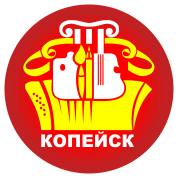 ОТЧЕТО РАБОТЕ УПРАВЛЕНИЯ КУЛЬТУРЫ КОПЕЙСКОГО ГОРОДСКОГО ОКРУГАЧелябинской областиза 2023 годСодержаниеСеть учреждений культуры Копейского городского округа…………………………….…………………..……..…...…………….…....3-5Система управления и методического обеспечения деятельности учреждений культуры территории…………………………...…………..……....5-6Вопросы культуры, рассмотренные в органах власти Копейского городского округа………………………………………………………………....6-8Перечень муниципальных программ по культуре………………………...8-9Мероприятия в рамках национального проекта «Культура»……………...10Крупные мероприятия, их оценка………………………………….……11-23Мероприятия в рамках реализации программы «Доступная среда»…………………………………………………………….…………….....23-25Мероприятия в рамках реализации программы «Старшее поколение»…………………………………………………………………….…25-28Мероприятия, направленные на социально-культурную адаптацию и интеграции иностранных граждан, профилактику терроризма и экстремизма……………………………………………………………………...28-32Мероприятия, направленные на работу с семьями, находящимися в социально опасном положении, трудной жизненной ситуации, профилактику правонарушений, совершенных несовершеннолетними………………...……32-3411.	Кадровая политика……………………………...……………………….35-3812.	Анализ финансово-хозяйственной деятельности…………..…….…...38-4113.	Материально-техническая база учреждений культуры………………41-45Работа по приоритетным направлениям в сфере культурно  деятельности14.1. Развитие культурно-досуговой деятельности……………………..46-4814.2. Развитие киносети  …………………………………………….........48-4914.3. Развитие библиотечного дела………………………...…….............49-5114.4. Развитие музейного дела………………………………....................51-5214.5. Развитие системы дополнительного образования детей………….52-5414.6. Мероприятия, направленные на развитие и поддержку национальных культур Южного Урала……………………………...………………………….54-5714.7. Развитие событийного туризма………………………………...............5715.	Проведение независимой оценки качества……….………..……..........57-6216.	Проблемные вопросы в сфере культуры Копейского городского округа…………………………………………………………………….……….62-63АНАЛИЗ СЕТИ УЧРЕЖДЕНИЙ КУЛЬТУРЫ КОПЕЙСКОГО ГОРОДСКОГО ОКРУГАКультура городского округа представлена 11 муниципальными бюджетными учреждениями:	Клубного типа – 6 юридических лиц (12 Домов культуры):	- «Дом культуры им. С.М. Кирова», обособленное  подразделение «Дом культуры Угольщиков»;	- «Дом культуры им. Маяковского», обособленные подразделения: «Дом культуры им. Лермонтова», «Дом культуры с. Калачева», «Клуб пос. Заозерный»;	- «Дом культуры им. П.П. Бажова»;	- «Дом культуры им. 30 лет ВЛКСМ», обособленное подразделение «Дом культуры им. Вахрушева»;	- «Дом культуры им. Ильича», обособленное  подразделение «Дом культуры пос. РМЗ»;	- «Дом культуры им. Петрякова».	Школы дополнительного образования:	- Детская музыкальная школа № 1;	- Детская школа искусств № 1, дополнительные учебные места в «ДК Лермонтова»;	- Детская  школа искусств № 2.	Библиотеки:	- «Централизованная библиотечная система»- 12 библиотек: Центральная городская библиотека, Библиотека для взрослых – 1, Детская библиотека -2, Детско-юношеская библиотека – 1, Библиотеки семейного чтения – 7.	- Краеведческий музей.Решением Собрания депутатов Копейского городского округа от 29.11.2017 № 449-МО утверждено «Положение по развитию сети организаций культуры и дополнительного образования Копейского городского округа Челябинской области и обеспеченности населения услугами организаций культуры и дополнительного образования Копейского городского округа Челябинской области».Таблица 1 (обеспеченность)*муниципальными учреждениямиФизическая доступность услуг муниципальных организаций культуры обеспечивается за счет шаговой и транспортной доступности, а также путем информационно-коммуникационных технологий доступа к электронным ресурсам (виртуальным экскурсиям, спектаклям, концертам) и путем организации гастролей.Кинозалы есть во всех муниципальных Домах культуры, но отсутствие специального современного оборудования не позволяет осуществлять кинопоказ для населения.Последние структурные изменения проведены в период 2012-2014 гг. и были направлены на уменьшение юридических лиц с целью эффективного использования всех ресурсов: материальных, финансовых и трудовых.Таблица 2 (изменения сети)Имеющаяся сеть учреждений культуры распределена равномерно: во всех крупных населенных пунктах имеются Дома культуры и библиотеки. Весь город связан постоянно действующими транспортными магистралями, что позволяет жителям городского округа добираться в любое время и в любой населенный пункт.Кроме того, в целях обеспечения всего населения округа услугами культуры для проведения массовых мероприятий используются помещения школ, детских садов.	Таблица 3В декабре 2023 год построено новое быстровозводимое здание дома культуры, который передан на баланс Муниципального учреждения «Дом культуры им. Маяковского» Копейского городского округа в качестве обособленного подразделения «Дом культуры с. Синеглазова».Кроме муниципальных учреждений культуры, подведомственных управлению культуры, на территории городского округа услуги в сфере культуры оказывают учреждения других форм:- частный кинотеатр «American-Cinema», расположенный в торговом комплексе «Слава» в центре города. Кинотеатр имеет 3 кинозала, оснащенных современным оборудованием для просмотра фильмов.- ООО «Парк культуры и отдыха».Музейные формы работы осуществляют 23 учреждения и организации, из них: 1 частный музей - «Музей наперстков», 5 ведомственных музеев, 5 музеев образовательных учреждений, 12 школьных музеев.Порядок обеспечения доступности организаций культуры для инвалидов устанавливается в соответствии с законодательством Российской Федерации о социальной защите инвалидов.ВОПРОСЫ КУЛЬТУРЫ, РАСМОТРЕННЫЕ В ОРГАНАХ ВЛАСТИВажной составляющей работы управления культуры является работа с администрацией Копейского городского округа и Собранием депутатов Копейского городского округа Челябинской области по вопросам, способствующим эффективной работе муниципальных учреждений культуры и дополнительного образования.По многим из рассмотренных вопросов приняты нормативно-правовые акты, которые касались организации работы учреждений, подведомственных управлению культуры администрации.Всего в течение 2023 года на контроль в управлении культуры поставлены следующее количество НПА:1) нормативно-правовые акты Собрания депутатов Копейского городского округа Челябинской области – 16;2) нормативно-правовые акты администрации Копейского городского округа Челябинской области – 128 (45 постановлений и 83 распоряжения).Важной составляющей работы управления культуры является работа с депутатским корпусом городского округа. Рассмотрение вопросов на сессиях и постоянных комиссиях при Собрании депутатов Копейского городского округа позволяют решать проблемы по разным направлениям деятельности учреждений. В текущем году вопросы культуры рассматривались:На сессиях и заседаниях постоянных комиссий Собрания депутатов Копейского городского округа Челябинской области:- О ходе выполнения Положения об организации библиотечного обслуживания населения, комплектования обеспечения сохранности библиотечных фондов библиотек Копейского городского округа (апрель 2023 г.);- О ходе выполнения муниципальной программы «Сохранение, использование и популяризация памятников монументальной скульптуры и  объектов культурного наследия (памятников истории и культуры народов Российской Федерации), находящихся на территории Копейского городского округа» в 2023 году (июнь 2023 г.);- О внесении изменений в решение Собрания депутатов Копейского городского округа  от 31.10.2018 № 593-МО (Положение об оплате труда работников МУ «Централизованная бухгалтерия по обслуживанию учреждений культуры и дополнительного образования) (декабрь 2023 г.);- О состоянии объектов культурного наследия и памятников монументальной скульптуры, находящихся на территории Копейского городского округа. Вопросы проведения ремонтов (ноябрь 2023 г.);- О внесении изменений в решение Собрания депутатов Копейского городского округа от 26.11.2014 № 998-МО (Положение об оплате труда работников учреждений культуры и дополнительного образования) (декабрь 2023 г.).Вопросы, рассматриваемые на различных комиссиях, работающих при администрации городского округа, способствуют более детальному знакомству с работой учреждений культуры и дополнительного образования, а также возможности решению возникающих проблемных вопросов.В 2023 году информация о работе учреждений, подготовленная управлением культуры администрации, рассмотрена на 7 постоянно действующих комиссиях при администрации городского округа. Наиболее важные вопросы.На межведомственных комиссиях по противодействию проявлениям экстремизма и терроризма:- Об иммунизации подростков к экстремистской идеологии в рамках реализации программы «Я – Копейчанин», музейных мероприятий патриотической направленности (март 2023 г.).- О принятии дополнительных мер по укреплению единства многонационального народа на территории Копейского городского округа с учетом внешних вызовов и угроз национальному суверенитету (июнь 2023 г.).На антитеррористической комиссии:- О принимаемых мерах в период подготовки и проведения праздничных мероприятий, посвященных Дню защитника Отечества на территории Копейского городского округа (февраль 2023 г.) - О ходе реализации в Копейском городском округе мероприятий «Комплексного плана противодействия идеологии терроризма в Российской Федерации на 2019-2023 годы» (июнь 2023 г.).На комиссии по ЧС и ОБП:- Реализация комплекса мероприятий по предупреждению пожаров и состояния пожарной безопасности в учреждениях культуры, образовательных учреждениях, и в учреждениях с круглосуточным проживанием граждан (август 2023 г.).- Обеспечение пожарной безопасности объектов, задействованных в проведении Новогодних и Рождественских праздников (декабрь 2023 г.).На антинаркотической комиссии:- Формирование у подростков сознательного и ответственного отношения к вопросам личной безопасности, как первичная профилактика наркомании (август 2023 г.).Вопросы проведения городских массовых мероприятий рассматривались на оргкомитете при Главе городского округа и заместите Главы городского округа по социальному развитию.МЕРОПРИЯТИЯ В РАМКАХ НАЦИОНАЛЬНОГО ПРОЕКТА «КУЛЬТУРА»КРУПНЫЕ МЕРОПРИЯТИЯ, ИХ ОЦЕНКАМЕРОПРИЯТИЯ В РАМКАХ РЕАЛИЗАЦИИ ПРОГРАММЫ «ДОСТУПНАЯ СРЕДА»На 1 января 2024 года в городском округе общее количество зарегистрированных инвалидов, состоящих на учете (по данным управления здравоохранения и УСЗН) – 7 691 человек взрослых, 516 человек детей.Благодаря реализуемой в городе программе «Обеспечение беспрепятственного доступа инвалидов и других маломобильных групп населения к жилым и общественным зданиям, объектам социальной и транспортной инфраструктуры на территории Копейского городского округа», муниципальные учреждения культуры становятся все более доступными для людей с ОВЗ. В 2023 году проведены следующие мероприятия:- адаптация территории, прилегающей к зданию МУ «ДК Маяковского» на сумму 105,1 тыс. рублей;- оборудование санитарно-гигиенической комнаты МУ «ДК Маяковского» на сумму 130,2 тыс. рублей;- приобретение мнемосхемы первого этажа здания, монтаж приемника и кнопки вызова ОП «ДК Угольщиков» МУ «ДК Кирова» на сумму 61,5 тыс. рублей.Все учреждения культуры имеют паспорт доступности.	Сайты домов культуры (5), МУ «ЦБС», МУ «Краеведческий музей» и трех школ дополнительного образования  имеют версию для слабовидящих.Мероприятия в рамках реализации программы «Доступная среда»МЕРОПРИЯТИЯ В РАМКАХ РЕАЛИЗАЦИИ ПРОГРАММЫ«СТАРШЕЕ ПОКОЛЕНИЕ»	Досуговое время является превалирующим у людей пожилого возраста, возрастает потребность в общении, в связи с этим организация досуга является одной из важнейшей форм реабилитации пожилых людей.МЕРОПРИЯТИЯ, НАПРАВЛЕННЫЕ НА СОЦИАЛЬНО-КУЛЬТУРНУЮ АДАПТАЦИЮ И ИНТЕГРАЦИЮ ИНОСТРАННЫХ ГРАЖДАН, ПРОФИЛАКТИКУ ТЕРРОРИЗМА И ЭКСТРЕМИЗМА	В основе работы учреждений культуры – пропаганда культуры разных народов, населяющих нашу страну, независимо от их вероисповедания; оказывать содействие национально-культурным объединениям в проведении мероприятий, способствующих укреплению межнационального единства.МЕРОПРИЯТИЯ, НАПРАВЛЕННЫЕ НА РАБОТУ С СЕМЬЯМИ, НАХОДЯЩИМИСЯ В СОЦИАЛЬНО ОПАСНОМ ПОЛОЖЕНИИ, ТРУДНОЙ ЖИЗНЕННОЙ СИТУАЦИИ, ПРОФИЛАКТИКУ ПРАВОНАРУШЕНИЙ, СОВЕРШЕННЫХ НЕСОВЕРШЕННОЛЕТНИМИПрофилактика преступлений и иных правонарушений среди несовершеннолетних – это процесс устранения из жизни причин и условий, способствующих отклонению в поведении подрастающего человека и совершению преступлений, а также создание социально-педагогических условий формирования высоконравственной личности.Профилактическая работа в учреждениях культуры и дополнительного образования – это, прежде всего организация досуговой деятельности среди молодежи и несовершеннолетних.9. МЕРОПРИЯТИЯ, НАПРАВЛЕННЫЕ НА ПОДДЕРЖКУ КАЗАЧЬЕЙ КУЛЬТУРЫ9.1 Количество центров казачьей культуры вне зависимости от форм собственности (перечислить) – нет.9.2 Количество казачьих творческих коллективов – 2 (Народный коллектив хор русской и казачьей песни «У околицы», Народный коллектив ансамбль казачьей песни «Уральская вольница»).9.3 Количество мероприятий, направленных на поддержку и развитие казачьей культуры, количество участников (перечислить)В рамках данного направления работы было проведено 1 культурно-массовое мероприятие с охватом 400 чел. – пасхальный концерт «16 особенных песен» Народного коллектива хора русской и казачьей песни «У околицы» (16.04.2023 г.). Пасхальный концерт был проведен впервые в истории ДК Кирова. Акцент был сделан на популяризации традиционной русской и казачьей культуры. Основой послужил факт: в Пасху на Руси было принято не только участвовать в христианских обрядах и богослужениях, но и веселиться, петь, танцевать в знак окончания Великого поста. Именно этот обычай послужил предтечей пасхальных концертов. Поначалу на них исполнялась духовная музыка, но со временем репертуар расширился. Однако главная цель осталась неизменной: сохранение и пропаганда традиционных ценностей, веры, добра и любви. 16 апреля свою сольную программу представил один из сильнейших коллективов города - хор русской и казачьей песни "У околицы". Основанный в 2000 году, уже через 5 лет он получил высокое звание "Народный", которое поддерживает по настоящее время. Символично, что в этот день хор исполнил именно 16 песен, каждая из которых является особенной для коллектива. Основу репертуара составили русские народные и казачьи композиции. Каждый номер предварял рассказ о песне, ее истории и значении в жизни хора. Концерт привлек внимание копейчан, заслужил высокие оценки, а это значит, что данная традиция будет продолжена. 9.4 Количество мероприятий, проводимых за пределами Челябинской области, в которых принимали участие казачьи творческие коллективы муниципального образования (перечислить)– нет. 10. АНАЛИЗ ФИНАНСОВО-ХОЗЯЙСТВЕННОЙ ДЕЯТЕЛЬНОСТИУправление культуры администрации Копейского городского округа как главный распорядитель бюджетных средств, обеспечивая результативность и целевой характер использования бюджетных средств, в соответствии с утвержденными бюджетными ассигнованиями и лимитами бюджетных обязательств, организует и осуществляет финансовый контроль в сфере своей деятельности.Первоначальный бюджет на 2022 год по состоянию на 01.01.2022 утвержден в сумме 292 332,9тыс. рублей. Уточненный годовой план составил 338 716,7тыс. рублей, исполнено338 649,1 тыс. рублей.Увеличение бюджета в течение финансового года в основном связано с:выделением средств на выполнение Указов Президента Российской Федерации по достижению установленных для категорий работников индикативов заработной платы;выделением дополнительных средств из областного бюджета на ремонт ДК Вахрушева г. Копейска;выделением средств на проведение общегородских мероприятий;выделением средств на реализацию инициативных проектов. Учреждения культуры финансируются из нескольких источников, в том числе: федеральный бюджет, областной бюджет, бюджет городского округа и доходы от приносящей доход деятельности (доходы от основной деятельности, доходы от аренды, пожертвования). Финансирование учреждений осуществляется в рамках муниципальных программ, утвержденных постановлениями администрации Копейского городского округа. В соответствии с Бюджетным кодексом программы утверждаются на 3 года.	Основная программа для финансирования, разработчиком которой является управление культуры администрации, это программа «Развитие культуры Копейского городского округа». В рамках данной программы осуществляется предоставление:субсидии муниципальному бюджетному учреждению на финансовое обеспечение выполнения муниципального задания на оказание муниципальных услуг (выполнение работ);финансирование расходов на обеспечение функций органов местного самоуправления и деятельности казенных учреждений;финансирование расходов по реализации общегородских мероприятий, мероприятий по обеспечению безопасной жизнедеятельности учреждений, ремонтов и др. посредством выделения субсидии на иные цели.	Кроме того, управление культуры администрации является участником муниципальных программ «Социальная поддержка населения Копейского городского округа», «Развитие муниципальной службы Копейского городского округа», «Программа реализация наказов избирателей депутатам Собрания депутатов Копейского городского округа», «Обеспечение общественного порядка и противодействия преступности в Копейском городском округе», «Обеспечение беспрепятственного доступа инвалидов и других маломобильных групп населения к жилым и общественным зданиям, объектам социальной и транспортной инфраструктуры на территории Копейского городского округа».Это позволяет получать дополнительное финансирование для реализации целей и задач управления культуры администрации Копейского городского округа.Основная доля расходовнаправлена на фонд оплаты труда работников учреждений культуры и дополнительного образования. Просроченная задолженность по оплате труда на 01.01.2023 года по учреждениям отсутствует.Анализ выполнения Указа Президента по повышению уровня средней заработной платы за 2022 год показывает следующее:Анализ средней заработной платы работников учреждений культуры	Невыполнение Указа Президента РФ по педагогическим работникам учреждений дополнительного образования связано с недостаточным выделением финансирования.	В 2022 году большое внимание уделялось проведению ремонтных работ, в том числе в рамках реализации инициативных проектов.	На проведение ремонтов, составление проектно-сметной документации, проведение государственной экспертизы, строительный контроль и противопожарные мероприятия в 2022 году учреждениями культуры и дополнительного образования направлено 51 162,7 тыс. рублей, в том числе:средства местного бюджета 5981,9тыс.рублей;средства областного бюджета43 630,8 тыс. рублей;средств федерального бюджета 1 550,0 тыс. рублей. Реализация национального проекта «Культура»	В 2022 году два учреждения стали участниками национального проекта «Культура».	МУ ДО «Детская музыкальная школа № 1» Копейского городского округа - модернизация (капитальный ремонт, реконструкция) региональных и муниципальных детских школ искусств по видам искусств;	МУ «Централизованная библиотечная система» Копейского городского округа - создание модельных муниципальных библиотек.	Общая сумма 7 315,4 рублей. Средства освоены своевременно в полном объеме, целевые показатели установленные соглашениями достигнуты.	Кроме того, муниципальным учреждением «Централизованная библиотечная система» Копейского городского округа освоены средства в сумме 930,1 тыс. рублей, выделенные на модернизацию библиотек в части комплектования книжных фондов библиотек муниципальных образований и государственных общедоступных библиотек.Реализация инициативных проектов	В 2022 году пять учреждений культуры участвовали в реализации инициативных проектов в сумме 18 190,6 тыс. рублей. За счет средств областного и местного бюджетов проведен ремонт учреждений, укреплена материально-техническая база.	В целях соблюдения действующего законодательства управлением культуры разработанынормативные документы, необходимые для осуществления финансовой и хозяйственной деятельности.В целях эффективного и рационального использования финансовых средств управление культуры проводит анализ текущей финансово-хозяйственной деятельности учреждений по следующим направлениям:- выполнение плана по приносящей доход деятельности;- рациональное использование энерго, водо, и тепло ресурсов;- целевое использование бюджетных средств;- исполнение Указов Президента РФ по достижению уровня средней заработной платы.	Ежегодно в отношении учреждений, подведомственных управлению культуры, проводится проверка, осуществляемая на основании приказа «Об утверждении плана проверок». В 2022 году осуществлялась плановая проверка деятельности двух учреждений.Вышеуказанные меры ведут к упорядоченному и эффективному ведению учреждениями финансово-хозяйственной деятельности.11. МАТЕРИАЛЬНО-ТЕХНИЧЕСКАЯ БАЗА УЧРЕЖДЕНИЙ КУЛЬТУРЫОсновными источниками укрепления материально-технической базыучреждений культуры и дополнительного образования городского округа являются местный бюджет, областной бюджет, федеральный бюджет и средства от приносящей доход деятельности.	Реализация на территории городского округа национального проекта «Культура» способствовало привлечению средств федерального бюджета.	В 2022 году участниками проекта стали: - Муниципальное учреждение дополнительного образования «Детская музыкальная школа № 1» Копейского городского округа (директор Смольянова И.В.) в части проведения ремонта фасада и внутренних помещений.- Библиотека семейного чтения № 5 муниципального учреждения «Централизованная библиотечная система» Копейского городского округа (директор Кучина Е.Л.) по созданию модельной библиотеки (региональная составляющая).Участие учреждений в проекте «Инициативное бюджетирование» способствовало проведению ремонтов МУ «ДК 30 лет ВЛКСМ», «ДК пос. РМЗ» обособленном подразделении МУ «ДК Ильича», ДК Угольщиков.В текущем году за счет средств областной программы «Развитие культуры в Челябинской области» отремонтирована системы отопления и электроснабжения «ДК Вахрушева», обособленное подразделение МУ «ДК 30 лет ВЛКСМ»; фасад, часть кровли, помещения первого этажа и два лестничных пролета МУ ДО ДШИ № 2 Копейского городского округа.Ремонты 2022 года     (таблица ремонты)Укреплению материально-технического состояния учреждений культуры способствовала и реализация муниципальной программы «Реализация наказов, обращений и предложений избирателей депутатам Собрания депутатов Копейского городского округа на 2022 год». Средства в сумме 1037,69 тыс. руб. были израсходованы на укрепление материальной базы учреждений.12. РАБОТА ПО ПРИОРИТЕТНЫМ НАПРАВЛЕНИЯМ В СФЕРЕ КУЛЬТУРНОЙ ДЕЯТЕЛЬНОСТИ12.1. РАЗВИТИЕ КУЛЬТУРНО – ДОСУГОВОЙ ДЕЯТЕЛЬНОСТИ	Количество учреждений культурно-досугового типа на 01.01.2023 г – 12. 12 Домов культуры – бюджетные учреждения, 6 домов культуры – юридические лица,6 являются обособленными подразделениями.Основные данные о работе ДК:В 2022году учреждениями культуры Копейского городского округа были проведены 1540 мероприятий. Среди них – мероприятия городского масштаба, посвященные календарным, государственным праздникам и памятным датам.Яркими событиями стали: городской конкурс-фестиваль патриотического творчества «Красная Гвоздика»; городское массовое гуляние «Супер-шоу в Масленичном царстве»; Митинг и тематическая концертная программа, посвященные Дню Победы в Великой Отечественной войне; праздничные мероприятия, посвященные Дню города и Дню шахтера; тематическое мероприятие, посвященное Дню пожилого человека; городской инклюзивный фестиваль совместного творчества «Феникс», посвященный Дню инвалида и др.Традиционно, ежегодно, на территории городского округа проводится смотр-конкурс отчетных концертов Домов культуры.В текущем году самыми яркими программами были:Отчетный концерт коллективов художественной самодеятельности ДК Кирова. На время дом культуры перевоплотился в креативно-туристическое агентство «Кирова-трэвел». Силой творчества участники коллективов перенесли зрителей в самые красивые места России и познакомили с достопримечательностями нашей страны. Патриотические номера были представлены в рамках путешествия по городам воинской славы и главному из них - Волгограду - месту, где находится монумент «Родина-мать зовет». Необычным получилось путешествие по таинственному Байкалу. Ярко и креативно был представлен тур по Черноморскому побережью. В завершении был презентован уникальный тур Уралу и по родному городу Копейску. Ежегодный отчетный концерт коллективов художественной самодеятельности Дома культуры Маяковского. В этом году все зрители отправились в путешествие в волшебный мир магии. Концерт назывался «День магии и волшебства». Вся атмосфера праздника была продумана до мелочей, начиная от входных дверей, заканчивая сценическим оформлением. Изюминкой мероприятия стало светодиодное и световое шоу. В качестве перфоманса на встрече гостей ожидало множество анимационных площадок: фокусник, волшебница, коробочка с предсказаниями, аквагрим, моделирование из воздушных шаров и различные мастер-классы от студии декоративно-прикладного творчества.Формами работы, набирающими популярность, являются мастер-классы и тренинги. Мастер-классы - прекрасная форма для организации досуга детей взрослых. Чаще всего мастер-классыпроводятся в преддверии праздников, где участники сами могут сделать подарок своими руками. В течение года проводились мастер-классы самой разной тематики и техники выполнения. Всего проведено 138 мастер-классов.Не совсем обычныймастер-класс прошел в ДК Кирова по направлению «Американ Смус». Ведущий Московский гость - Эльдар Джафаров - заслуженный мастер спорта международного класса, Чемпион Мира и Европы среди профессионалов WDC по 10 танцам (2012), Чемпион Азербайджана, Чемпион Мира среди профессионалов WDC по ClassicShowDance 2019, Участник танцевального Евровидения 2008 года в Глазго. Участниками мероприятия стали 500 любителей бального танца из разных территорий Челябинской области.Одним из актуальных направлений в работе учреждений культуры  является проведение мероприятий по пропаганде здорового образа жизни. Яркими проектами в данном направлении стали торжественная церемония открытия городских соревнований по рукопашному бою «Дружба народов». Мероприятие состоялось на базе Копейского политехнического колледжа. Также команда ДК Кирова приняла активное участие в организации церемонии закрытия Международных соревнований класса «А» по боксу памяти С.В. Хохрякова, которые прошли в новом Физкультурно-оздоровительном комплексе им. Э.Б. Булатова. Специально для данного мероприятия был снят тематический видеоролик об истории копейского бокса, написан сценарий, подготовлен пролог с участием Областной федерации Черлидинга. Сотрудничество с ФОК продолжилось в рамках нового проекта – «Школы молодого активиста». Спикером информ-дайджеста «Как проявить свою активность» стал директор спортивного учреждения Ролан Зантария, который рассказал о возможностях новой площадки для занятий спортом и поделился интересными фактами из своей спортивной биографии. Также в течение года был проведен ряд эстафет, спортивных программ, познавательных мероприятий о здоровом образе жизни для воспитанников клубных формирований учреждения. В МУ «ДК Маяковского» восстановлен Музей боевой и трудовой славы пос. Старокамышинск, в котором проводятся ознакомительные экскурсии по экспонатам музея. Самым интересным был показ различных модельных сооружений и предметов, относящихся к Шахте поселка.Большинство мероприятий, организуемых Домами культуры, являются социально значимыми. В МУ «ДК Маяковского» в текущем году прошел юбилейный X Благотворительный марафон #ВСЕМДОБРА. Марафон проводится в поддержку общественного движения помощи онкобольным детям фонда «Искорка». За 10 лет удалось собрать почти один миллион рублей.Собранные средства, игрушки, предметы гигиены, передаются в онкогематологическое отделение детской больницы г. Челябинска.Новые формы работ:Самым масштабным мероприятием 2022 года было проведение флэшмоба«Знак шахтёрской славы», в котором приняли участие сотрудники учреждений культуры.В октябре 2022 года в МУ «ДК Ильича» впервые прошло тематическое мероприятие для взрослого населения «Караоке – шоу». Участники продемонстрировали свои вокальные способности, в финале мероприятия был определен победитель по числу набранных баллов. Новый формат вызвал огромный интерес. Досуговым отделом МУ «ДК Бажова», совместно с клубом «Новый Балаган», был разработан и проведен квест для участников коллективов ДК «Монстры на каникулах», где Дом культуры превратился в весёлый и немного жуткий дом, где переходя из зала в зал, дети выручали главных героев из различных ловушек и бед. Проект «Школа молодого активиста» МУ «ДК Кирова». В рамках проекта систематически (1 раз в месяц) проводятся информационно-просветительные мероприятия и практико-ориентированные программы на различные темы, актуальные для подростков и молодежи, которые помогают выбрать интересное для каждого занятие или сферу деятельности, а также сформировать лидерские качества,  стимулировать общественную, гражданскую и культурную активность у целевой аудитории проекта.К участию в культурной, общественной деятельности, волонтерскому движению привлечены 300 подростков и представителей молодежи.МУ «ДК Петрякова» пригласил маленьких жителей посёлка принять участие в фотокроссе «Мир. Труд. Май. Любимый посёлок», приуроченному к празднику Весны и Труда. Дети должны были сделать за определенное время фотографии на телефон по заданным темам и прислать их организатору. С заданиями справились все и получили заслуженные сладкие призы.14.2. РАЗВИТИЕ КИНОСЕТИНа сегодняшний день из специализированных учреждений осуществляющих кинопоказ в городском округе имеется частный кинотеатр «American-Cinema», расположенный в торговом комплексе «Слава» в центре города. Кинотеатр имеет 3 кинозала, оснащенных современным оборудованием для просмотра фильмов.	Во всех учреждениях культуры имеются экраны и проекторы? используемые для показа при проведении мероприятий.Большой популярностью у населения пользуются проводимые в ДК городского округа лектории с показом фильмов. Такие кинолектории были организованы в ДК Кирова, ДК 30 лет ВЛКСМ, ДК Маяковского, ДК Ильича, ДК Петрякова, ДК Бажова.13.3. РАЗВИТИЕ БИБЛИОТЕЧНОГО ДЕЛАМуниципальное учреждение «Централизованная библиотечная система» Копейского городского округа имеет в своем составе 12 библиотек.Централизованная библиотечная система Копейска одна из немногих в области, которая сохранила отдел нестационарного обслуживания: 34 передвижных пункта выдачи приближенных к рабочему месту, обслуживают более 2 тысяч пользователей. В них осуществляется не только выдача и обмен литературы, но и проводятся различные мероприятия.Главным событием 2022 года для развития библиотечного дела на территории городского округа стало открытие второй модельной библиотеки нового поколения на базе Библиотеки семейного чтения № 5.Библиотеки активно участвует во всех городских программах, в корпоративных проектах, успешно реализует собственные.Сотрудники ЦГБ ведут уникальную работу по сохранению документального краеведческого наследия. Реализуется проект «Электронная коллекция копейской краеведческой периодики за период 1930-1962 годы», направленный на создание электронной коллекции газеты «Копейский рабочий». На официальном сайте ЧОУНБ, в Уральской электронной библиотеке уже можно познакомиться с газетой «Копейский рабочий» за период с 1938 по 1961 годы; «Официальные документы Челябинской области советского периода». Создается полнотекстовая электронная база данных правовых и иных нормативных актов, принятых на территории Копейска с 01.01.1934 г. по 31.12.1990 г.Реализуется совместный проект с телеканалом Инсит-ТВ «Мышкины книжки». Вышла уже 51 передача, направленная на популяризацию детского и семейного чтения копейчан.«Светлый город» - проект для слабовидящих и слепых читателей. В рамках проекта центральная городская библиотека Копейска стала постоянной площадкой для зонального конкурса чтецов «Поэтические баталии», который проводится в Международный день белой трости.ВЦГБ действует проект арт-площадка «Вдохновение» для молодежи города. Здесь каждый может развить свои способности, задатки лидера. Проходят встречи с художниками, дизайнерами, организуются арт-расследования, лекции-диспуты, музыкальные «Квартирники», мастер-классы и многое другое. Работа по Проекту «Улыбка» ведется с коррекционными группами д/с № 53 (дети с ослабленным зрением), начальной школой-детским садом VI вида (дети с нарушениями опорно-двигательного аппарата), воспитателями и педагогами, родителями «особых» детей. Реализуется проект уже более 10 лет, вовлекая в совместную творческую активность детей с ограниченными возможностями здоровья. «Школа компьютерной грамотности» для людей пожилого возраста Проект направлен на то, чтобы помочь освоить компьютерную грамотность, вовлечь людей разного возраста в активную общественную жизнь, организовать их досуг. В сентябре в Центральной городской библиотеке прошла областная творческая лаборатория «Музей в библиотеке: секреты успеха», присутствовали 66 специалистов из 18 территорий Челябинской области. На странице ВКонтакте ЦГБ проходила онлайн трансляция семинара. В рамках лаборатории посетили обновленную Библиотеку семейного чтения № 5.В библиотеках Копейска были организованы 2 площадки Межрегиональной выставки «Южноуральская книжная ярмарка #РыжийФест». В ЦГБ прошли 2 встречи с писателями: «Копейск как арт-объект. Урал - Нидерланды» творческая встреча с Еленой Соловьевой (театральным критиком, прозаиком, автором детских книг) и с философом и психологом Леонидом Мебель, руководителем челябинского отделения философской школы «Новый Акрополь», лекция из цикла «Книги, изменившие мир» «Сказать жизни «да!». Виктор Франкл в борьбе за смысл».В Библиотеке семейного чтения № 5 проведены 2 встречи: с Ольгой Сусловой, куратором проекта «Библиотека грамотности», и Владимиром Пахомовым, главным редактором портала «Грамота.ру», которые провели для ребят старшего возраста квиз «30 вопросов о русском языке» и для любителей поэзии и искусства состоялась творческая встреча с поэтом, переводчиком и художником Сергеем Ивкиным.В рамках областного методического дня с целью обмена опытом в Копейске прошла двухдневная экскурсия для специалистов. Они познакомились с обновленными пространствами Центральной городской библиотеки и Библиотеки семейного чтения № 5. Приняли участие в работе круглого стола, в ходе которого сотрудники ЦБС рассказали о новых формах работы с молодыми читателями.В ЦГБ прошел второй день городского молодежного образовательного форума «Время молодежи». Были организованы площадки, на которых прошли: обучающая лекция по проектной деятельности, составление проектной карты и написание самих проектов. Состоялся ежегодный городской профессиональный конкурс библиотечных инноваций «БиблиоТизер» для библиотек МУ «ЦБС» и городской конкурс детских творческих работ «Как петух попал на полотенце» (169 участников) в рамкахНедели детской и юношеской книги.Для развития творческих способностей населения города всех возрастов во всех библиотеках ЦБС работает 30 творческих объединений: творческие клубы художников «Феникс», рукоделия «Волшебная игла»; литературные объединения «Уголек» и «Моллито» (ЦГБ), литературно-музыкальное объединение «Вдохновение» (Детская библиотека № 8); клубы народных и национальных традиций. В трёх библиотеках работают кукольные театры, спектакли которых занимают призовые места в городском конкурсе театральногоискусства «Серебряный софит». В помощь организации работы по краеведению действуют мини-музейные экспозиции: в ЦГДБ «Копейская старинушка»; в Детской библиотеке № 8 – уголок шахтерской славы «Мы шахтерский край»; в библиотеке семейного чтения № 4 историко-краеведческий уголок, о жителях поселка Южный и станции «Челябинск-Южный».В ЦГБ прошли презентации краеведческих изданий: «В кругу друзей, коллег, друзей, родных…» к 90-летнему юбилею Зои Михайловны Ульяновой;«Защитники Родины: Копейчане – участники Великой Отечественной войны» второй выпуск о судьбах воинов-копейчан.В библиотеках работают 4 центра удаленного читального зала Президентской библиотеки им. Б.Н. Ельцина (ЦГБ, Библиотеках семейного чтения №№ 4, 5, 9). В Центральной городской библиотеке есть точка доступа к Национальной электронной библиотеке.12.4. РАЗВИТИЕ МУЗЕЙНОГО ДЕЛАМУ «Краеведческий музей» сохраняет традиции одного из лучших учреждений области, являясь областной школой передового опыта для учреждений подобного типа, методическим центром для музеев городского округа. Основными результатами деятельности учреждения в 2023 году стали:Интеграционные проекты, объединяющие направления научно-исследовательское, научно-фондовое, научно-просветительское: выставочные проекты «Школа наших чемпионов», «Берендеево царство», «Большой России славный город», разработка пешеходной экскурсии «На площадке танцевальной». В рамках научно-просветительского направления: разработка и апробация новых, интегрированных форм: трех- и двух-часовые культурно-познавательные программы в каникулярное время и проведение автобусных экскурсий для школьников. Увеличения числа пешеходных экскурсий и лекториев. Посредством реализации проекта «Пушкинская карта» возросло посещение музея студентами профессиональных учреждений города. Внедрены новые мастер-классы. В рамках научно-исследовательского направления: участие сотрудников музея (в том числе в качестве докладчиков) приняли участие в работе 4-х научно-практических и краеведческих конференциях различного уровня. В том числе выступление с докладом на VI научно-практической конференции «Архив в социуме – социум в архиве» и XIV региональной научно-практической конференции «Гороховские чтения», с двумя докладами на Областной научно-практической конференции «Музей XXI века: важнейшая составляющая сохранения исторической памяти».Продолжена работа по проекту «Музейные тайны»: вышло в свет 2 видеосюжета и 4 публикации в газете «Копейский рабочий».	Публикация результатов исследовательской деятельности в научных изданиях: в 2023 году сотрудниками музея подготовлено 16 статей различной тематики в 4 городских и областных изданиях (сборниках).  	В рамках обеспечения сохранения и цифровизации фондовых предметов и коллекций:Продолжена работа по внесению сведений в электронный государственный реестр. На момент подготовки годового отчёта в Госкаталоге занесена информация о 8 986предметах; согласно утвержденному графику проводится поколлекционная сверка наличия музейного фонда.Основными результатами деятельности учреждения в 2022 году стали:Интеграционные проекты, объединяющие направления научно-исследовательское, научно-фондовое, научно-просветительское: выставочные проекты «На пересечении эпох и событий», «Родом из СССР», «Уйти нельзя остаться», «Такой разный: о традициях празднования Нового года у разных народов России» (выставка, экскурсия, культурно-познавательные программы, мастер-класс, видеосюжет в рамках проекта «Музейные тайны», о выставке), лекторий «Копейск в истории России: прошлое и настоящее». В рамках научно-просветительского направления: разработка и апробация новых, интегрированных форм: познавательно-развивающего лектория с элементами архивного практикума и экскурсии «Копейск в истории России»; автобусной экскурсии «Архивные документы – ключ к разгадке городских тайн» (1907-2022 гг.); культурно-познавательных программ, экскурсий, включающих в себя цикл тематических занятий для учащихся общеобразовательных школ города и колледжей города: «Гадание на камнях», «Магический орнамент»; для посетителей с Пушкинской картой - экскурсия по постоянной экспозиции и по выставочным залам Копейского краеведческого музея, экскурсия по новогодним выставкам «Такой разный» и «Зима со вкусом праздника», новогодние мастер-классы, другие события. В рамках научно-исследовательского направления: участие сотрудников музея (в том числе в качестве докладчиков) приняли участие в работе 4-х научно-практических и краеведческих конференциях различного уровня. В 2022 году сотрудниками музея подготовлено 19 статей различной тематики в 4 городских и областных изданиях (сборниках).В рамках Года культурного наследия народов России в течение 2022 г. проведены тематические мастер-классы, разработаны новые культурно-познавательные программы по тематике года, снят видеосюжет о поневном комплексе Рязанской губернии (проект «Музейные тайны»). В рамках 115-летия Копейска реализованы два новых направления музейной деятельности:- съемка видеосюжетов о музейных экспонатах «Музейные тайны» совместно с газетой «Копейский рабочий», которые в дальнейшем были опубликованы в Интернет-ресурсах учреждений. Всего: 10 видеосюжетов;- проведение акции «Шахтёрское небо», в ходе которой копейчанам предлагалосьв День города написать имя своего ветерана-шахтёра на стилизованном знамени, которое ровно в 17 часов взмыло в небо над площадью Трудовой Славы, в качестве символа уважения к труду тех, кто создал Копейск, строил и развивал город.Подготовлен и направлен в Законодательное Собрание и Правительство Челябинской области пакет документов по присвоению Копейску почетного звания Российской Федерации «Город трудовой доблести».Поддержанию имиджа на областном уровне способствует ежегодная областная научно-практическая конференция муниципальных музеев «Музей XXI века: запрос на новые компетенции», которая проходила в апреле текущего года.Кроме научной составляющей (докладов работников музейной сферы), программа конференции включает обширные культурную и организационную составляющие (в том числе проведение мастер-класса), которые неизменно вызывают высокую оценку со стороны участников.15.5. РАЗВИТИЕ СИСТЕМЫ ДОПОЛНИТЕЛЬНОГО ОБРАЗОВАНИЯ ДЕТЕЙНа 1 сентября 2022 года число учащихся – 1 364 человека. По сравнению с учебным годом 2020-2021 число учащихся выросло на3 % (40 человек). А всего за годы реализации национального проекта число учащихся выросло на 129 человек.Образовательную сферу культуры и искусства Копейского городского округа представляют три учреждения: две школы искусств (Детская школа искусств № 1; «Детская школа искусств № 2»,) и Детская музыкальная школа № 1.Необходимо отметить высокий уровень работы всех школ, которые по праву являются одними из лучших школ в  области – методическими площадками Министерства культуры Челябинской области для распространения передового опыта в сфере дополнительного образования художественно-эстетической направленности. И как итог - победа МУДО ДМШ № 1Копейского городского округа в Областном конкурсе «Лучшее учреждение художественного образования Челябинской области-2022». Школа признана лучшей в основной номинации конкурса. Эта номинация предполагает наивысшую степень признания работы образовательного учреждения в сфере культуры и искусства в Челябинской области. Все три школы дополнительного образования стали участниками национального проекта «Культура», в рамках которого улучшилась материальная база школ, был произведен ремонт во всех школах.В 2022 году был отремонтирован фасад МУ ДО ДМШ № 1 КГО и внутренние помещения (раздевалка, коридор).Значимые события 2021-2022 учебного года.XIII церемония вручения детского «Оскара», премии для талантливых детей Челябинской области «Андрюша» состоялась 25 апреля 2022 года на сцене оперного театра им М.И. Глинки в Челябинске. И вновь звучали имена копейских талантливых детей. В золотой фонд вошел хор народной песни «Маков цвет» МУДО ДШИ № 2, 3 вокалиста из МУДО ДМШ № 1,  а также 8 учащихся  художественного отделения МУ ДО ДШИ № 2.В текущем учебном году продолжилось тесное сотрудничество преподавателей и учащихся МУДО ДШИ №2 КГО с региональным центром поддержки одаренных детей «Курчатов центр». Три выездные смены посетили ребята школы по направлению изобразительного искусства и скульптуры. Как итог проделанной работы, в Центральной городской библиотеке Копейска состоялась выставка работ, созданных во время пребывания в творческих сменах. Лучшие работы были отправлены на выставку в образовательный центр поддержки одаренных детей «Сириус» в г. Сочи.В МУ ДО ДШИ № 1 появились новые инновационные формы работы на хореографическом отделении: хореографический перформанс «Потусторонние», спектакль современного танца «Неизвестные», фестиваль хореографического творчества «На взлёте». Кроме того, по итогам Международного форума-фестиваля детского, юношеского и молодежного творчества «Compassdance» хореографический коллектив «Искорки»получил приглашение-вызов на участие в мастер-классах в рамках КПК и дальнейшее участие в международном конкурсе хореографического искусства «Танцемания» (Москва, Кремлевский дворец). В январе 2022 года в Челябинске прошел I форум педагогического мастерства дополнительного образования Челябинской области, организованный благотворительным фондом «Андрюша». В этом масштабном мероприятии приняли участие 6 преподавателейМУ ДО ДШИ № 2, которые работали в лабораториях по своим жанрам. Преподаватели МУ ДО  ДМШ № 1 и учащиеся класса академического вокала были приглашены для участия в мастер-классах исполнительного директора Культурного центра Елены Образцовой Ирины Алексеевны Черновой, и Заслуженной артистки России, профессора кафедры сольного пения Санкт-Петербургской консерватории им. Римского-Корсакова Арсентьевой Нины Николаевны. Завершался учебный год еще одним масштабным мероприятием. Это оркестровая сессия в Детской филармонии Челябинска.Оркестровая сессия-это уникальный шанс для детей получить опыт в мастер-классах специалистов Образовательного центра Юрия Башмета из Москвы и Санкт-Петербурга, Челябинска,  стать полноценными участниками оркестра и играть на большой сцене под аплодисменты сотен зрителей. В этом мероприятии приняли участие преподаватели и учащиеся МУ ДО ДМШ № 1 и МУ ДО ДШИ № 2. Мероприятие завершилось 12 июня в День России большим концертом на сцене оперного театра, где все участники сессии были в составе большого детского симфонического оркестра12.6. МЕРОПРИЯТИЯ, НАПРАВЛЕННЫЕ НА РАЗВИТИЕ И ПОДДЕРЖКУ НАЦИОНАЛЬНЫХ КУЛЬТУР ЮЖНОГО УРАЛАРабота учреждений культуры Копейского городского округа по сохранению национальных культур ведется, в основном, путем организации деятельности клубных формирований и проведением тематических мероприятий, направленных на популяризацию культур народов, проживающих в нашем городе.В учреждениях культуры осуществляют деятельность 8 национальных культурных центров:1) этнокультурный казачий центр «Наследие», МУ «ДК Маяковского», руководитель Шеломенцев Вячеслав Юрьевич (20 чел.);2) национальный культурный центр «Куршелек», МУ «ДК Маяковского», руководитель МуртазинаАльфираМазитовна (21 чел.);3) любительское объединение немецкой культуры «Теплый дом», МУ «ДК Кирова», Ордуханова Ольга Самуиловна (30 чел.), немецкий семейный театральный коллектив «Marchenlend», руководитель Шульц Андрей Леонардович (21 чел.);4) любительское объединение казачьей культуры «Тугайкульский», МУ «ДК Кирова», руководитель Акимов Сергей Васильевич (30 чел.);5) любительское объединение клуб любителей удмуртской культуры «Азвесьошмес» («Золотой родник»), МУ «ДК Петрякова»,руководительАрдувановаКамилаШайбаковна (6 чел.);6) любительское объединение «Туган Як» МУ «ДК Ильича», руководитель Аношина Лариса Михайловна (35 чел.);7) любительское объединение «Умарина» МУ «ДК Ильича», руководитель Аношина Лариса Михайловна (25 чел.)8) любительское объединение клуб «Добродея», Библиотека семейного чтения № 9 МУ «ЦБС», руководительГабдракитова Юлия Геннадьевна (23 чел.).В ЦГБ был разработан проект «Национальные сезоны» - цикл мероприятий, посвященных народам, населяющим Южный Урал. Планировалось проводить мероприятия 1 раз в квартал, но тема оказалось очень востребованной, и количество мероприятий увеличилось.В апреле провели национальную встречу «Эрзя+ Мокша= Мордва». Мероприятие было организовано совместно с МУ «ДК Ильича» и советом ветеранов посёлка Потанино. Итогом встречи стало создание мордовского национального центра «Уморина». Про мордву провели мероприятие и в ПДП «Легенда». Всего за 2022 год приняли участие в мероприятиях 704 человека.В рамках года культурного наследия народов России в ЦГБ в отделе искусств прошла выставка декоративно-прикладного творчества копейчан «Рукотворное чудо-2022». На ней были представлены куклы в национальных костюмах крестьянки, украинки и татарочки, рубахи-вышиванки: украинская и белорусская,  тюбетейка. За период работы выставки проведено 33 программы, количество участников – 772 человека.		В модельной библиотеке № 5 прошел круглый стол «Содружество культур», где собрались: немецкий культурный центр, башкирский культурный центр, польский культурный города Копейск, ассоциация татарских женщин Челябинской области «Ак калфак», любительское объединение «Куршелек» посёлок Октябрьский, представители русской культуры ансамбль «Рябинушка» дом культуры имени Маяковского, гости других национальностей (украинцы, молдаване, чуваши и др.).Участники этнокультурного казачьего центра «Наследие» при ДК Маяковского при содействии библиотеки № 9 продолжили трансляцию передач «В эфире Добродея», которые публикуются в группе библиотеки Вконтакте. В этом году вышли передачи «Каргатуй» и «Рождественский сочельник». Цель таких передач - продолжение работы клуба онлайн, чтобы не потерять связь с читателями и заинтересовать новых пользователей. Всего было проведено 14 мероприятий, посещений на мероприятиях – 274.Сохранение, поддержка и развитие национальных культур народов, населяющих территорию региона, является одним из важнейших направлений деятельности МУ «ДК Кирова». В отчетном периоде оно обрело особую актуальность в связи с реализацией главной темы года в РФ. Традиционные формы работы были дополнены новыми мероприятиями и специально разработанными программами. 	На протяжении многих лет учреждение поддерживает и развивает национальную культуру российских немцев. С 1996 года в ДК Кирова функционирует любительское объединение национальной немецкой культуры «Теплый дом» (рук. О.С. Ордуханова). В течение 2022 года любительским объединением было проведено 15 мероприятий: информационно-просветительные программы, тематические вечера, выставки и др. «Теплый дом» также принял участие в общегородских праздниках и мероприятиях учреждения (отчетный концерт коллективов художественной самодеятельности; шествие, посвященное Дню России и др.). Одним из самых значимых мероприятий, организуемых данным клубным формированием, является тематическая программа, посвященная католической Пасхе. В 2022 году мероприятие стало масштабнее, чем обычно, и прошло в просторном фойе: работала выставка кукол и пасхальных яиц.	Еще одним клубным формированием, которое сохраняет и развивает культуру российских немцев на территории Копейского городского округа, является любительское объединение немецкий семейный театральный коллектив «Märchenland». Ведется работа по чтению немецких сказок, исполнению и театрализации немецких песен, прослушиванию немецкой классической музыки, постановке спектаклей, инсценировок. В 2022 году были подготовлены литературно-музыкальные композиции «Я помню чудное мгновение…»  – «EinAugenblick, einwunderschöner…»(на стихи русских поэтов 19-20 веков в переводах немецких классиков), «DasLichtwarmeineSeele» – «Свет моей души», «Путешествие в ГриммЛандию» и др.	Одним из самых массовых общегородских мероприятий, в котором был представлена вся палитра национальных культур народов, проживающих на территории Копейска, стало костюмированное шествие, посвященное Дню России. По маршруту ДК Кирова – площадь Трудовой Славы с символикой цветов российского триколора под сопровождение Духового оркестра прошли участники коллективов учреждений культуры города, представители администрации и общественных объединений Копейска. Среди участников шествия – члены национально-культурных центров и клубных формирований. Праздничный марафон продолжила концертная программа патриотического характера. Участникам и зрителями мероприятия стали не менее 1 тысячи человек.	3 ноября, накануне Дня народного единства, на сцене ДК Кирова состоялось уникальное событие. В рамках XII Международного фестиваля национальных культур «Синегорье» свой совместный концерт представили сразу два профессиональных коллектива - Государственный ансамбль танца «Урал» (г. Челябинск) и ансамбль песни и танца "Навбахор" (Узбекистан).Концертная часть стала ярким калейдоскопом народной культуры. Русскую плясовую сменяли узбекские мотивы. Объединяло оба коллектива, представляющих разные культуры, профессионализм и мастерство исполнения.На базе «Дома культуры им. Маяковского» и структурного подразделения «Дом культуры им. Лермонтова» существуют два национальных центра: Этнокультурный казачий центр «Наследие» и национальный культурный центр «Куршелек». Главной целью является – активное включение детей и молодежи в сферу восстановления народных традиций.Вспомнить, сохранить и передать следующему поколению народную мудрость, опыт, традиции, оказать поддержку молодым талантам – все это входит в задачи национальных центров. Наиболее яркие мероприятия в 2022 году: для детей:- «Уроки мужества» - встреча с участниками общественной организации «Боевое братство»;- «Национальный костюм и головные уборы» - выставка в национальном центре «Куршелек»;- познавательная экскурсия по музею национального культурного центра «Куршелек»;для взрослого населения:- «Казачий круг» - творческая встреча в Этнокультурном казачьем центре «Наследие»;- День Архистратига Михаила в этнокультурном казачьем центре «Наследие»;- «Хоровод единства!» - концерт ко Дню народного единства;- «Русь православная» - фотовыставка ко Дню народного единства.для старшего поколения:- «Традиции гостеприимства» - развлекательный вечер в национальном центре «Куршелек»;- «В кругу друзей» - встречи в татарском культурном центре «Куршелек».12.7. РАЗВИТИЕ СОБЫТИЙНОГО ТУРИЗМАРазвитие туризма на территории городского округа ведется по следующим направлениям: 	* Событийные мероприятия:	- конкурс патриотической песни «Красная гвоздика»;	- городской фестиваль национальных культур «Мы люди разных культур»;	- легкоатлетическая эстафета на призы газеты «Копейский рабочий»;	- городской праздник, посвященный Дню города и Дню шахтера.	* Экскурсионные мероприятия:	муниципальным учреждением «Краеведческий музей» разработаны следующие экскурсионные маршруты:- обзорная экскурсия по городу;- памятники города;- предприятия города;- пешеходная экскурсия по аллее Героев.Благодаря национальному проекту «Культура», в рамках которого произошёл ремонт ЦГБ, реализуется уникальный краеведческий контент «Виртуальная шахта», который доступен каждому пользователю библиотеки при помощи шлема виртуальной реальности. Виртуально можно узнать об истории угледобычи в Копейске, посмотреть старые фотографии на шахтёрскую тематику, побывать в шахте. О «Виртуальной шахте» рассказывается в областных СМИ (https://www.1obl.ru/news/kultura/v-modelnoy-biblioteke-kopeyska-sozdali-virtualnuyu-shakhtu-i-lektoriy). 	Составлен Туристический паспорт Копейского городского округа и размещен на сайте администрации городского округа.13. ИНФОРМАЦИЯ О РЕАЛИЗАЦИИ ПРОЕКТОВ В ОБЛАСТИ КУЛЬТУРЫ И ИСКУССТВА ЗА СЧЕТ ГРАНОТОВОЙ ПОДДРЖКИ14. ВЗАИМОДЕЙСТВИЕ КОПЕЙСКОГО ГОРОДСКОГО ОКРУГА С ПОДВЕДОМСТВЕННЫМИ УЧРЕЖДЕНИЯМИ МИНИСТРСТВА КУЛЬТУРЫ ЧЕЛЯБИНСКОЙ ОБЛАСТИ В 2023 ГОДУ (ПРОВЕДЕНИЕ МЕОПРЯТИЙ, МЕТОДИЧЕСКИХ СОВЕЩАНИЙ, УЧАСТИЕ ТВОРЧСКИХ КОЛЛЕКТИВОВ)15.  ПРОБЛЕМНЫЕ ВОПРОСЫ В СФЕРЕ КУЛЬТУРЫ КОПЕЙСКОГО ГОРОДСКОГО ОКРУГАТип учреждения культурыУстанов-ленный нормативФактическая обеспеченность*Фактическая обеспеченность*Фактическая обеспеченность*Фактическая обеспеченность*Фактическая обеспеченность*Фактическая обеспеченность*Тип учреждения культурыУстанов-ленный норматив202120212022202220232023Тип учреждения культурыУстанов-ленный нормативЕд.%Ед.%Ед.%ДК1121201212012120Библиотеки1412+36 отделений нестацио-нарного обслужи-вания10912+36 отделений нестацио-нарного обслужи-вания10912+35 отделений нестацио-нарного обслужи-вания109Музеи:КраеведческийТематический11105001050010500Школы ДО5360360360Театры1000000Концертный зал0000000Цирковая площадка (цирковой коллектив)0000000Парк культуры и отдыха5000000Кинозал8000000Тип учреждения культуры2022 (количество ед.)2023 (количество ед.)-/+Причины измененияДК12120Библиотеки12120Музеи110Школы ДО330Наименование населенного пунктаЧисленность населенияОтсутствующий тип учрежденияКак обеспечивается предоставление услугс. Синеглазово*около 800 чел.нет никакого типапроводятся мероприятия на других площадках ПроектыНаименование мероприятияКраткое описание«Творческие люди»Повышение квалификации, переподготовка15 работников учреждений культуры и дополнительного образования прошли обучение в текущем году«Культурная среда»«Цифровая культура»Наименование мероприятияКраткое описаниеКоличество участниковИмиджевые, брендовые мероприятияИмиджевые, брендовые мероприятияИмиджевые, брендовые мероприятияТеатрализованное представление «Копейск-фильм»Одним из самых ярких и массовых, неизменно привлекающим внимание жителей города и его гостей, праздников является Масленица. В преддверии основного праздничного действа 26 февраля 2023 года копейчане могли полакомиться вкусной выпечкой, приготовленной по старинным русским рецептам, в рамках фолклорно-гастрономического фестиваля «Копейские угощения в Прощеное воскресение». Лакомства представили 15 участников. Сразу же после окончания фестиваля стартовала программа праздничного гуляния. Тема была необычной для Масленицы. Копейчане стали не только зрителями и активными участниками народного гуляния, но и героями уникального масленичного фильма, который, согласно сюжету театрализованного представления, снимала команда студии «Копейск-фильм». В течение 3-х часов длились «съемки» масленичного фильма. Играм, конкурсам, танцам да песням не было числа. Главными звездами стали ловкачи, сумевшие покорить масленичный столб. Они получили ценные подарки от организаторов праздника – электрическую мясорубку и микроволновую печь. Не менее пристальное внимание приковали и копейские силачи. Рекордсмен в поднятии пудовой гири получил электродрель. Также наши земляки пели частушки, наряжали Маслену, участвовали в съемках романтической мелодрамы, танцевали. Дарили задор своими выступлениями в этот день коллективы и исполнители города.  более 2 000 человекГородской конкурс-фестиваль патриотического творчества «Красная гвоздика»Проект, заслуживший звание культурного бренда Копейска, отметил своё 30-летие. В честь этого события конкурс расширил свои границы и обрел статус открытого. При этом сохранились основные принципы: разножанровость, открытость и доступность для каждого, независимо от возраста и способностей. В юбилейный год было подано рекордное число заявок. 11 и 12 февраля на сцене ДК Кирова копейчане и гости города представили 313 номеров в различных номинациях. 23 февраля в рамках торжественного гала-концерта, состоялось подведение итогов. В программу концерта вошли 13 лучших номеров. Были вручены дипломы Лауреатов 1, 2, 3 степеней и кубки Гран-При.2 000Комплекс мероприятий, посвященных 78-й годовщине Победы в Великой Отечественной войнеМасштабно, ярко и монументально отпраздновали в Копейске День Победы. По интересному совпадению, в афише общегородских мероприятий, запланированных в честь празднования Дня Победы 9 мая в Копейске в 2023 году, ровно 9 мероприятий и программ. Победный марафон начался с предпраздничных мероприятий еще в апреле: фронтовая бригада МУ «ДК Кирова» провела серию выездных мероприятий в разных точках города.  Первым мероприятием самого праздничного дня стал городской митинг-реквием у «Монумента Победы». Открыла митинг специально подготовленная театрально-хореографическая композиция, рассказавшая об основных событиях Великой Отечественной войны. Ко всем землякам обратились первые лица города, участники ВОВ. В знак связи поколений с памятной речью выступил участник СВО.  Символичным стал выход юнармейцев военно-спортивного клуба «Медведь» с плакатами времен Великой Отечественной войны с призывами защитить Родину от врага и лозунгами в поддержку единства и сплочения народа России в ответ на вызовы нового времени как знак продолжения дела предков. После завершения митинга под марши в исполнении Духового оркестра ДК Кирова стартовал торжественный парад войск и военной техники. Программу мероприятий продолжила церемония открытия турнира по боксу памяти дважды Героя СССР С.В. Хохрякова. Победный марафон продолжили вечерние мероприятия на пл. Трудовой Славы участники концерта «Мы – наследники Победы!». Вслед за копейскими звёздами на сцену вышли гости нашего города – легендарная группа «Ариэль».более 15 000человекФестиваль книги и чтения «Копейск читающий», посвященный присвоению Копейску статуса «город»Традиционный XV городской фестиваль летнего чтения проходил по теме «Город рассветный, лучший на свете», и был посвящен 90-летию присвоения статуса города. Участниками фестиваля стали школьники, которые посещали школьные летние лагеря.735 человекДень города и День шахтераПразднование состоялось 26 августа на главном сценическом помосте площади Трудовой Славы. Оно стартовало с торжественного блока под названием «116 ярких кадров». В начале программы символично прозвучал гимн города, который сопровождался хореографической зарисовкой с флагами Копейска и Российской Федерации. Далее последовал тематический пролог, который рассказал о пути развития города через архивные и современные фотографии. На исторических снимках были запечатлены поздравления первых лиц города и почетных гостей из Челябинской области. Пополнили праздничный фотоальбом кадры чествования Почетного гражданина 2023 года и шахтерских трудовых династий, вручения знака «За заслуги перед Копейском», объявления победителей конкурса «Человек года», поздравления «золотых» семей и пары молодоженов, которые сочетались браком в этот знаковый день, награждения победителей первого городского фотоконкурса «Город в объективе». Специально для праздника было подготовлено множество творческих номеров. Продолжила программа развлекательная часть с участием звезд российской эстрады. Завершился праздник красочным салютом. более 15 000 человекМероприятия событийного туризмаМероприятия событийного туризмаМероприятия событийного туризмаНародные гуляния «Ночь в музее»18 августа в преддверии Дня города прошли народные гуляния «Ночь в музее».
Краеведческий музей начал радовать своих гостей еще на улице, где ярчайшие артисты «зажгли» публику. 
После торжественного открытия посетителям, отправившимся на интерактивную программу в музей, было предложено оценить казачьи байки и фланкировку настоящими шашками в исполнении казаков хутора «Тугайкульский», узнать легенды Батюшки Урала во владениях Хозяйки Медной горы и принять участие в творческом мастер-классе «Мешочек счастья», где гости своими руками создали саше с лечебными ароматическими травами, бережно собранными работниками музея.
Полуночные посиделки, конкурсы и викторины, игры и забавы, а также автобусная экскурсия по ночному городу с посещением памятных мест - никого не оставили равнодушными! А популярные композиции в живом исполнении и игра на скрипке дополнили атмосферу культурного праздника.
Для любителей активного отдыха была организована автоигра, в которой игроки проследовали по маршруту, зашифрованному в ответах на вопросы, связанных с историей города. В этом году тематика квеста была посвящена Году педагога и наставника. Тема школьных уроков прошла красной линией через все задания. Всего в ночном приключении приняли участие 13 команд. 1817 человекЮбилейные мероприятияЮбилейные мероприятияЮбилейные мероприятия15-летие образцового коллектива  цирковой студии «Копейская феерия» МУ «ДК Кирова» (руководитель Волгина Надежда Ивановна)2 апреля состоялся красочный театрализованный концерт, посвященный 15-летию единственного в своем жанре на территории города коллектива – Образцовой цирковой студии «Копейская феерия». Его темой стали эмоции. В концертной программе было представлено 24 номера. Яркий калейдоскоп жанров – акробаты на фитболах и скакалках, воздушные номера на кольце и полотнах, игра с хула-хупами, каучук и другие – дарили гамму восторженных чувств. Примечательно, что в рамках юбилейного концерта выступили все без исключения участники коллектива, а их около 80. 450 человек50-летие эстрадно-духового оркестра МУ «ДК Кирова» (дирижер Белик Михаил Николавевич)12 декабря духовой оркестр отметил свой «золотой» юбилей патриотическим концертом «Музыка нашей Родины», который был приурочен к 30-летию Конституции РФ. В программе прозвучала музыка нашей Родины, а также было рассказано об истории возникновения и развития духовых оркестров в России, их высокой миссии – поднятию боевого духа, создание праздничного настроя. Были освещены основные вехи в становлении копейского оркестра, поведаны страницы биографии дирижеров. Сюрпризом для зрителей стали совместные номера с участием вокалистов города и гостей.  115-летие поселка Горняк «Виват, Горняк».Праздничные мероприятия начались с самого утра. Была проведена детская игровая программа, конкурс рисунков на асфальте. Целый день на площади работали аттракционы. Вечернее мероприятие началось с литературно-музыкальной композиции «Наш поселок», рассказывающей об истории поселка Горняк. Поздравление гостей и чествование активистов поселка. Праздничный концерт, подготовленный коллективами «ДК 30 лет ВЛКСМ», «ДК Кирова». Вечером состоялся концерт приглашенных артистов.Детская игровая прог2030 человек15-летие образцового коллектива эстрадного танца «Южный ветер»: «Мы – в танцах! Нам 15!» МУ «ДК Петрякова» (руководитель Доброница Анастасия Юрьевна)Интересная, яркая, запоминающаяся программа стала прекрасным подарком зрителям к юбилейной дате коллектива. В рамках празднования, состоялось чествование и поздравление руководителя и педагога коллектива. Со сцены звучали слова о значимости и важности их профессии и их роли в воспитании участников коллектива.11510-летие образцового коллектива прикладного творчества «Чердачок» МУ «ДК Петрякова» (руководитель Лапанович Анастасия Александровна«Покровскими посиделками» отметил свое 10-летие коллектив «Чердачок».  «Покровские посиделки» -  игровая программа: «Кудесы: День рождения домового», «Спас не пройдет без нас», «Сентябрины» и др. Все они организованы и проведены для детей в рамках проекта «Народный календарь». более 50 человек15-летие народного коллектива театральной студии «D-show» МУ «ДК Маяковского» (руководитель Дубровский Владимир Сергеевич)Концертная программа к 16- летию народного коллектива театральной студии «D-show» «15+1 лет вместе». В прошлом году, в силу определённых обстоятельств, коллектив театральной студии не смог своевременно отметить свой юбилей (15 лет) в стенах родного ДК Лермонтова, но это не послужило поводом полностью отменить мероприятие, было решено перенести его на следующий год, отсюда такое и креативное название концерта. Большая и насыщенная 3-х часовая программа была наполнена самыми лучшими номерами от разновозрастных групп Народного коллектива.Всероссийские акцииВсероссийские акцииВсероссийские акцииАкции «Окна Победы»Сотрудники ДК им. Маяковского, в рамках данной акции, украсили окна и фасад учреждений символами Великой Победы.473Акция «Бессмертный полк»6 мая акция прошла на поселке Вахрушева. Колонна прошла от школы № 47 до Площади Дома культуры, где состоялся торжественный митинг, возложение цветов к обелиску и праздничный концерт. 7 мая по улицам поселка Козырево прошла автоколонна «Бессмертный автополк» закончился пробег митингом у памятника на пос. Козырево.345 Акция «Минута молчания»В этом году перед памятным мероприятием был проведен мастер-класс по изготовлению поделки в виде вечного огня, в котором приняли участники клубных формирований учреждения. Затем вместе с поделками ребята вышли на уличную площадку. Перед минутой молчания звучали слова о великом подвиге народа нашей страны в борьбе с фашизмом, о жертвах, принесенных во имя Победы.. Ровно в 14.15 по местному времени на минуту прекратилось вещание радио- и телеэфиров, остановили свою работу предприятия, чтобы почтить память павших за свободу и независимость нашей Родины. Завершился митинг словами о необходимости следовать заветам предков и не давать врагу посягать на наши границы. Акция «Библионочь»В текущем году Библионочь была посвящена Году педагога и наставника. В рамках акции библиотеки Копейска превратились в школу. В библиотеках в этот день проходили увлекательные занятия, где ученики пели, танцевали, играли в настольные игры, соревновались, создавали книжные закладки, открытки, решали кроссворды.Акция «Ночь кино»С целью организации летнего досуга, в рамках празднования Дня российского кино, было показано 3 фильма на бесплатной основе.456Акция «Окна России»На центральных окнах ДК Маяковского и его обособленных подразделений были размещены тематические поздравления и цветные картинки к различным календарным праздникам.более 3 000Акция «Свеча памяти»Всероссийская акция проходила на базе ДК Маяковского, ДК Ильича, ДК Бажова, ДК Петрякова в День памяти и скорби 22 июня и в День Победы в Великой Отечественной войне.2 365Акция «Блокадный хлеб»27 января 2022 года, в День снятия блокады Ленинграда, в учреждениях культуры прошла акция памяти «Блокадный хлеб». Акция призвана напомнить о мужестве жителей Ленинграда, переживших небывалую блокаду миллионного города вражескими захватчиками.980Акции «Своих не бросаем», «Мы вместе», «Тыл - фронту»Коллективы учреждений  присоединились к Всероссийской акции в помощь военным, участвующим в спецоперации и собрал посылки с тёплыми вещами, средствами личной гигиены. Гуманитарная помощь – маскировочные сети, перевязочный материал, посылки.более 1 000 человекВсероссийская акция «Письмо солдату»Библиотеками города были организованы пункты для сбора писем и рисунков. 120 человекАкция «Культурная суббота»Дом культуры им. Маяковского и Образцовый хореографичес-кий коллектив «Солнышко» присоединились к Всерос-сийской акции «Культурная суббота. Танцы народов России детям» и представили мастер-класс по танцу «Еврейские мотивы» в режиме онлайн.В Краеведческом музее в рамках акции для учащихся детской школы искусств № 2 и студентов медицинского техникума и колледжа «Сфера» был предложен мастер-класс по изготовлению броши из фоамирана «Весенний букетик» и экскурсии по действующим экспозициям.Онлайн:122 лайка,4 300 просмотровВсероссийская акция «Ночь музеев»Краеведческий музей провел для копейчан насыщенную программу «История и истории», которая  объединила различные темы и формы. Участники акции прогулялись по историческому центру города и узнали историю городского сада (это совершенно новая, подготовленная именно к Акции, экскурсия). Помахали шашкой на уроке в казачьей школе и угадали историю дедушкиного чемодана. Самые маленькие посетители музея поиграли в игры на переменке, а взрослые приняли участие в творческом мастер-классе по изготовлению закладки для книги «На память о Копейске». В завершении мероприятия гости музея попели и потанцевали, а также «повоевали» на выставке макетов военной техники и оловянных миниатюр воинов времён Великой Отечественной войны.130 человекВсероссийская акция «Ночь искусств»В рамках всероссийской акции «Ночь искусств» 3 ноября в музее прошла музейная гостиная «Искусство объединяет». Праздничный вечер начался с исторического экскурса «Сила в единстве» в рамках литературно-музыкальной композиции «Россия во всей красе». Любителям мистики пришлась по душе программа в зале этнографии «Зеркала, окутанные тайной». Молодые люди познакомились с природным наследием Южного Урала можно на площадке «Горы, овеянные легендами». Завершился вечер викториной «В погоне за искусством».107 человекВсемирная акция «Тотальный диктант».В рамках акции участникам предстояло написать текст о писателе, исследователе Дальнего Востока Владимире Арсеньеве авторства Василия Авченко. По итогам диктанта было выявлено три отличника.38 человекАкция «Безопасность детства»В рамках акции прошла лекция-беседа в МУ «ДК Ильича» с участниками самодеятельных коллективов как вести себя на улице, как поступать в различных сложных ситуациях58 человекАкция «Письмо Деду Морозу»Вместе с забавным Кроликом – символом наступающего года – ребята, участники мероприятия, которое прошло в ДК Кирова»,  загадали желания и записали их на специальных бланках. Кролик пообещал непременно доставить послания в место назначения в строжайшей секретности, ведь каждая мечта должна остаться тайной.50 человекАкция «Снеговики-добряки»Впервые учреждения культуры  города приняли участие в областной акции «Снеговики–добряки». Желание четырех человек  были исполнены.8 человекОбластные мероприятияОбластные мероприятияОбластные мероприятия504V Областной фестиваль-конкурс ансамблей бального танца «Большой вальс» Было представлено более 60 номеров коллективами Челябинской и Свердловской области, республика Башкортостан, г. Стерлитамак. Параллельно конкурсной программе проходил мастер-класс по направлению «Американ Смус». Ведущий Московский гость - Эльдар Джафаров - Заслуженный мастер спорта международного класса, Чемпион Мира и Европы среди профессионалов WDC по 10 танцам (2012), Чемпион Азербайджана, Чемпион Мира среди профессионалов WDC по ClassicShowDance 2019, участник танцевального Евро-видения 2008 года в Глазго. 500 участниковТелевизионный конкурс «Песня не знает границ»4 марта на главной сцене города Копейска встретились победители отборочных туров областного фестиваля молодых исполнителей эстрадного вокала «Песня не знает грани». В этом году конкурс отметил свое 20-летие. Всего в программе выступили 25 солистов творческих и коллективов из различных территорий нашей области: Сосновского, Чесменского, Кизильского районов, Кыштыма, Пласта, Златоуста, Снежинска, Троицка, Трехгорного, Аши, Сатки, Верхнего Уфалея, Коркино, Челябинска. По условиям конкурса каждый исполнитель представил по 2-3 композиции. Каждый участник финального тура получил диплом и часы с символикой конкурса. Обладателями Гран-При стали Диана Искандарова (г. Миньяр) и Айгуль Морозова (г. Аша).100 человекОбластная научно-практическая конференция «Музей XXI века: важнейшая составляющая сохранения исторической памяти»Специалисты музейной сферы в ходе конференции обменялись опытом работы и выступили с докладами по различным проблемам музейной деятельности. Программа конференции разнообразна и не ограничивается стандартными формами проведения. После пленарного заседания работа продолжилась в группах по направлениям: «Выставочная деятельность, как часть «живого и актуального музея», «Научно-фондовая работа» и «Практика взаимодействия с различными группами посетителей, образовательными учреждениями».В рамках подготовки конференции проходит ежегодный конкурс музейных разработок, итоги которого подводятся в Министерстве культуры Челябинской области. В этом году на конкурс было представлено 12 конкурсных работ, среди которых современные мультимедийные формы и традиционные: культурно-познавательные программы, экскурсии-лекции, мастер-классы.57 человекVI Областной конкурс-фестиваль духовых и эстрадно-джазовых коллективов «Город играет джаз»21 мая 2023 года в ДК Кирова прошел Областной фестиваль духовых оркестров и эстрадно джазовых коллективов «Город играет джаз». В рамках фестиваля выступили музыканты и исполнители из разных территорий области: Сосновского, Еманжелинского, Варненского районов, Челябинска, Златоуста, Трехгорного, Кыштыма, Снежинска, Коркино, Озерска, Ашы, Усть-Катава, Бакала. Честь открыть конкурсный день выпала хозяевам территории Духовому оркестру ДК Кирова под управлением Михаила Белика. Каждый коллектив представил по 3 композиции, а солисты исполнили по 2 номера. Духовой оркестр ДК Кирова стал обладателем почетного диплома Лауреата I степени и фирменного подарка символикой конкурса.300 человекVI Областной конкурс стилизованного танца «DANCE-фолк-эксперимент»29 октября 2023 года на сцене ДК Кирова состоялся VI Областной фестиваль стилизованного народного танца «Фолк-эксперимент». В конкурсной программе было представлено 37 номеров: коллективы из Челябинска, Магнитогорска, Златоуста, пос. Рощино, Копейска и других территорий. Примечательно, что в этом году в программе было представлено много стилизованных постановок, где за основу взята не только русская народная хореография, но и танцы разных национальностей - чеченский, карельский, китайский, казачий, корейский, якутский и др. После завершения каждого блока были подведены итоги и состоялась церемония награждения. Также члены жюри обсудили руководителями коллективов представленные постановки.400 человекIII Областной съезд руководителей культурно-досуговых учреждений 29 ноября 2023 года в ДК Кирова состоялось знаковое мероприятие – III Областной съезд руководителей культурно-досуговых учреждений. В Копейск прибыли более 350 делегатов из 43 территорий. В фойе наши гости могли познакомиться с клубной сетью города – самой большой в области, изучив макеты 12-ти копейских домов культуры. Главным распорядителем этой площадки был робот-квантум, а «Коллективный креативный интеллект», который помог узнать интересные факты о главных очагах творчества. В зрительном зале делегатов съезда ожидала насыщенная программа. Она стартовала с масштабного творческого пролога, рассказавшего о прошлом и настоящем Копейска через фотографии. В официальной части всех клубных работников поприветствовали Первый заместитель Министра культуры Челябинской области Ирина Анфалова-Шишкина, заместитель директора государственного Российского дома народного творчества имени В.Д. Поленова Людмила Дукачёва (г. Москва), заместитель Главы по социальному развитию Светлана Логанова. В торжественной обстановке были объявлены имена обладателей Премии за заслуги в сфере народного художественного творчества Челябинской области «Душа Южного Урала», проведена церемония вручения специального знака «Народный мастер-ремесленник Челябинской области». Лучшим педагогам-наставникам были вручены Благодарственные письма Челябинского областного центра народного творчества. Далее состоялось пленарное заседание, где были рассмотрены актуальные вопросы в сфере культуры, презентованы лучшие практики. Вторая часть мероприятия началась с массового сводного номера, в котором фрагменты своих постановок показали лучшие коллективы всех домов культуры нашей Малой Родины, а в финальный выход с кубками и наградами доказал: Копейск – город творческих побед! Затем состоялось награждение победителей областных конкурсов «Дом культуры. Новый формат», конкурса методического обеспечения деятельности домов культуры. Апофеозом всего дня стало подведение итогов Областного конкурса профессионального мастерства специалистов культурно-досуговых учреждений «Арт-лидер». 450 человекОбластной фестиваль  театров малых форм  «Театральная весна - 2022»Сцена сверкала яркими костюмами и красочными декорациями, которые создавали атмосферу настоящего большого театра. Жюри были отсмотрены 16 номеров.211 человекЗональный тур областного ретро-фестиваля «Песни юности нашей»В состав жюри вошли: Рустам Зайченко, Татьяна Катричева и Регина Биушева. В конкурсе-фестивале принимали участие исполнители, из разных городов и районов Челябинской области - Челябинск, Копейск, Еманже-линск, Сосновский район и другие: всего 42 номера.405 человекVIIОбластной конкурс чтецов «Сюжет»В конкурсе приняли участие чтецы со всей Челябинской области (106 номеров), начиная от 7 лет и старше, читали произведения известных авторов. В состав жюри вошли: Ушкова Надежда Илларионовна,Харюшин Вячеслав Вадимович,Палащук Елена Зотиевна.156участниковXIVОбластная научно-практическая конференция муниципальных музеев «Музей XXI века: запрос на новые компетенции»Кроме научной составляющей (докладов работников музейной сферы), программа конференции включает обширные культурную и организационную составляющие (в том числе проведение мастер-класса), которые неизменно вызывают высокую оценку со стороны участников. В работе конференции приняли участие представители 21 территории Челябинской области.60 человекНаименование мероприятияКраткое описаниеКоличество участников/зрителей)Всего проведено 35 мероприятий, число участников 2 576 человекВсего проведено 35 мероприятий, число участников 2 576 человекВсего проведено 35 мероприятий, число участников 2 576 человекГала-концерт IV открытого инклюзивного конкурса «Романса упоительные звуки» 2022Организаторами открытого инклюзивного партнерского проекта являются: Центральная городская библиотека МУ «ЦБС» и Копейская МО Всероссийского общества слепых, МУ «ДК 30 лет ВЛКСМ». 270 челФестиваль творчества и добрых дел в поддержку людей с ограниченными возможностями здоровья «Феникс»На сцене выступили представители номинации «Инклюзивное творчество». Яркими и запоминающимися стали совместные номера, подготовленные людьми с ограниченными возможнос-тями здоровья и творческими коллективами города. Всем участникам были вручены дипломы Лауреатов фестива-ля. Также на сцене состоялась церемония награждения в номинации «Декоративно-прикладное творчество». В рамках новой номинации «Добрые дела» были отмечены волонтеры, оказывающие помощь инвалидам. Завершила церемонию награждения номинация «Мы равны!».300 чел.Цикл мероприятий для детей с отделения медицинской реабилитации и санаторного лечения «Березка»Студия игры и праздника «DisPlay» МУ «ДК Маяковского» активно сотрудничает с отделением медицинской реабилитации и санаторного лечения «Березки». Для детей в течение года устраивают тематические игровые программы, научные шоу и дискотеки142Проект «Всегда идти дорогою добра»Цикл концертов учащихся МУ ДО ДШИ № 2 КГО в Центре дневного пребывания «Легенда».116Кулинарный конкурс, литературный батл, презентация-экскурсия, изба-читальня, национальные встречи, час пожилого человека, музыкально-литературные вечера, исторический калейдоскоп, фольклорные часы, беседы-обзоры книжных новинокЦикл мероприятий МУ «ЦБС» для людей преклонного возраста, отдыхающих в Центре дневного пребывания «Легенда»445 Наименование мероприятияКраткое описаниеКоличество участников/зрителей)Всего проведено 104 мероприятия, число участников 6 431 человекВсего проведено 104 мероприятия, число участников 6 431 человекВсего проведено 104 мероприятия, число участников 6 431 человекПраздничные концерты в ДК, посвященные Дню пожилого человека Тематические концерты, организованные с участием творческих коллективов333 Городское торжественное мероприятие «Культурные рецепты долголетия», посвященное Дню пожилого человека В последний день сентября в ДК Кирова для бабушек и дедушек была подготовлена необычная культурно-оздоровительная программа. На входе всех встречали веселые актеры в образе докторов. Они дарили хорошее настроение и поделки с пожеланиями. В течение всего праздника ведущие вместе с коллективами и артистами делились культурными рецептами долголетия. Главным сюрпризом стал сеанс музыкальной терапии от солистов Челябинской государственной филармонии. 300 чел. Школа танцев под открытым небом «Славная танцплощадка» В праздничный день, 1 октября, под открытым небом на площади Трудовой Славы была проведена школа танцев под Духовой оркестр. Мастер-класс всем участникам показывали воспитанники Образцового коллектива ансамбля бального танца «Лада». Каждый танец исполнен под мелодии, которые играл народный коллектив «Духовой оркестр». Программа объединила разные поколения копейчан. 200 чел. «Старые песни о главном» вечер отдыхаВ мае в ДК им. Маяковского, ДК Лермонтова и ДК с. Калачёво прошли вечера отдыха «Старые песни о главном». Для жителей была организована развлекательная программа в формате вечера караоке с ведущими вокалистами Дома культуры. 216 чел.«Дружные посиделки» - встречи в национальном культурном центре «Куршелек» Национальный центр несколько раз в году открывает свои двери для гостей, организовывая теплый прием. На встречах всегда присутствует атмосфера уюта, звучат песни, на столах национальные угощения чак-чак, баурсаки, овсяный кисель по-татарски. Такие встречи проходят в формате беседы, рассказа познавательных вещей о культуре татарского народа. Участники центра рассказывают о предметах быта, костюмах, обычаях и многом другом.221 чел.Выставка декоративно-прикладного творчества ко Дню пожилого человекаВоспитанники детских коллективов декоративно-прикладного творчества (ДК) всегда готовят работы для организации выставки любимым бабушкам и дедушкам. Представлены также работы рукодельниц старшего поколения.296 чел.Конкурс-фестиваль «Ты супер бабушка!», посвященный Дню пожилого человекаУчастницы продемонстри-ровали свои творческие и кулинарные способности.65 чел.Воскресные встречиЦикл «Воскресные встречи» – литературно-музыкальные обзоры жизни писателей и других великих творческих людей прошлого для взрослого и пожилого населения  и для пенсионеров центра дневного пребывания «Легенда».990 чел.Школы компьютерной грамотностиЗанятия Школы компьютерной грамотности для пенсионеров.144 чел.По волне моей памятиЦикл музыкально-литератур-ных встреч-обзоров жизни и творчества великих композиторов, певцов, музы-кантов «По волне моей памяти» для ветеранов города, клуба ветеранов «Людмила».327 чел.Изба-читальняОбзоры творчества писателей  из цикла «Изба-читальня» для отдыхающих в Центре днев-ного пребывания «Легенда».209 чел.Чарующие звукиЦикл концертных программ в объединении любителей романсов «Чарующие звуки» для разных возрастов (в основном посещают мероприятие люди пенсионного возраста).419 чел.Приём Главы Почётных гражданВ преддверии Дня города в краеведческом музее состоялся Приём Главы Почётных граждан – копейчан, чьи имена вписаны в золотые страницы летописи родного города.33 чел. Наименование мероприятияКраткое описаниеКоличество участников/зрителейВсего проведено 41 мероприятие, число участников 5 318 человекВсего проведено 41 мероприятие, число участников 5 318 человекВсего проведено 41 мероприятие, число участников 5 318 человекГородской митинг, посвященный Дню памяти о россиянах, исполнявших служебный долг за пределами Отечества15 февраля в сквере у МОУ «СОШ № 6» прошел традиционный митинг, приуроченный к выводу советских войск из Афганистана. Открыл митинг Гимном РФ народный коллектив духовой оркестр ДК Кирова, тематическую хореографическую зарисовку исполнила танцевальная группа образцового ансамбля современного танца «Русский вариант», со словами приветствия выступили представители администрации города, военный комиссар города, члены общественной организации «Боевое братство» г. Копейска и другие приглашенные лица. 120«ФолкУрок», проводимый в рамках Всероссийской акции «Народная культура для школьников» Для школьников города была представлена тематическая театрализованная программа, рассказавшая о традициях и обычаях немецкого народа. Также все ребята смогли сыграть в немецкие национальные игры. 65Флэшмоб «Россия и Крым - неделимы», посвященный 7-летию воссоединения Крыма с РоссийскойФедера-цией18 марта в Российской Федерации отмечается День воссоединения Крыма с Россией. Этой дате был посвящен флешмоб, который состоялся на площади перед ДК Кирова. В рамках мероприятия все желающие смогли узнать от ведущего интересные факты из истории Крыма, ответить на опросы викторины. Участники коллектива «Театр игры» раздавали прохожим тематические листовки, звучала патриотическая музыка.250Познавательная программа «Школа безопасности фиксикаФайера»17 сентября фиксикФайер пригласил в гости первоклашек и второклашек МОУ СОШ № 48. Файер не только повеселил ребят, но и обсудил с ними важные вопросы, детской безопасности. После небольшого мозгового штурма Файер провел с ребятами зажигательную зарядку, а завершилось мероприятие просмотром одноименного мультфильма «Фиксики: Большой секрет».100Флешмоб-акция«Россия – наш общий дом!»В День народного единства в Копейске была проведена уникальная акция, не имеющая аналогов в России. Юное поколение копейчан вышло на улицы города, держа в руках таблички с названиями народов, проживающих на территории нашей страны. Количество участников акции составило 194 чел. – именно столько народов проживает на территории нашей страны. Флешмоб был призван поддержать идею силы, мощи и величия нашего многонационального государства, уважения и солидарности между народами России.194Онлайн-акция «Путешествие в день народного единства»В рамках акции «Путешествие в День народного единства» на официальных страницах учреждения в социальных сетях был опубликован информационный пост с рассказом об истории праздника.  Количество посетителей в офлайн режиме – 0 (количество просмотров 3000)Онлайн-акция «Национально-вкусно»ДК Кирова, в рамках празднования Дня народного единства, принял участие в Общероссийском онлайн-проекте «Национально, вкусно». В течение дня сотрудники учреждения готовили блюда национальных кухонь народов мира. Информационные посты с названием блюд, историей их возникновения, описанием рецепта и фотографиями были опубликованы на информационных площадках дома культуры.Количество посетителей в офлайн режиме – 0 (количество просмотров 5 000)Концерт «Этно-ЛайфК празднованию Дня России на площади перед ДК им. Маяковского прошел этно-концерт под открытым небом «Этно-Лайф». Данный концерт способствовал сохранению и возрождению народных традиций, укреплению мира, согласия и взаимоуважения в современном многонациональном обществе. 298Цикл мероприятий «Уроки мужества, уроки толерантности»Данные встречи прошли в начале года в Этнокультурном казачьем центре «Наследие». На встречах присутствовали старшеклассники МОУ СОШ № 23. Главной целью таких мероприятий является - развить у детей черты толерантной личности с целью воспитания чутких и ответственных граждан, открытых восприятию других культур, способных ценить свободу, уважать человеческие достоинства и индивидуальность.103«Вместе мы едины!» - онлайн поздравление В официальной группе Вконтакте, ко Дню народного единства было опубликовано видео-поздравление от Образцового хореографичес-кого коллектива «Солнышко». Ребята исполнили танец «Дружба народов» и в конце видео все вместе произнесли фразу - «Вместе мы едины!»431 просмотр«Радуга ремесел»Мастер-классы. Знакомство с культурой, обычаями, творчеством народов, проживающих рядом.27/60«Мы – люди разных культур»Открытый городской дистанционный конкурс-фестиваль народных традиций Урала, направленный на знакомство с обычаями и культурными ценностями народов, населяющих Урал.162/53День информации «Мир без терроризма», познавательные часы, часы-памяти, уроки предупреждения, иформчасы и другие мероприятия в библиотеках городаВсе эти мероприятия направлены на воспитание толерантного поведения детей и молодежи, безопасного поведения  неприятия идеологии терроризма и экстремизма.280Ивент «Сеть интернет - территория возможностей или зона риска»На мероприятии были разобраны отдельные негативные явления и опасности, которые несет в себе Интернет. А так же  пропаганды через Сеть Интернет проявлений экстремизма и терроризма. И присутствующим на этом мероприятии учащимся была подана идея, что Сеть Интернет полезна тогда, когда ее использование сопровождается осознанностью и критическим подходом к транслируемой информации. 231Наименование мероприятияКраткое описаниеКоличество участников/зрителейВсего проведено 31 мероприятие, число участников 1077 человекВсего проведено 31 мероприятие, число участников 1077 человекВсего проведено 31 мероприятие, число участников 1077 человекСеминар для учащихся старших классов «Выбери профессию будущего»В рамках семинара подростки сделали доклады о различных профессиях, а также поделились мнениями о достоинствах и недостатках каждой из них. В качестве слушателей на мероприятии присутствовали дети, находящиеся в социально опасном положении. Таким образом, мероприятие было направлено на профессиональную ориентацию подростков во избежание ведения асоциального образа жизни. 12Круглый стол «Профилактика безнадзорности среди подростков» в рамках межведомственной акции «Дети Улиц»В ходе мероприятия сотрудники учреждений культуры города поделились своими результа-тами в организации работы  с подростками. Были предложены интересные идеи организации досуга данной категории населения. Обмен опытом между учреждениями культуры поможет повысить результаты работы в данном направлении. 53Спортивная программа «Здоровым быть здорово!», арт-терапии и дыхательные практики в отделении медицинской реабилитации санатория «Березка»Мероприятия проходили для подростков, оказавшихся в трудной жизненной ситуации, Данные мероприятия направлены на формирование у молодого поколения негативного отношения к табакокурению, к употреблению спиртных напитков, наркотических и психотропных веществ через воспитание мотивации здорового образа жизни. 35Беседы с воспитанниками Центра временного пребывания для детей и подростков в Краеведческом музее на тему: «Правонарушения как результат вредных привычек».Раздача тематических буклетов.Данные беседы были проведены в рамках культурно-познавательных программ патриотической направленности: Видеолекторий «Копейчане - участники боевых действий в Афганистане, на территории Чеченской Республики» «История огне-стрельного оружия» (2 ед.)62Урок-навигация «Конституция – закон, по нему мы все живем»В ходе мероприятия вместе с детьми вспоминаем символы государства, что означают цвета российского флага. Ребята знакомятся с историей создания Конституции РФ. Вместе рассуждаем о правах и обязанностях школьников и размышляем о том, почему их нужно соблюдать. Закрепляем полученные знания, участвуя в игре «Да! Нет!». В заключении демонстрируем социальный ролик «Я имею право» 40Правовая игра «Имею право на праваВоспитанники Социально-реабилитационного центра узнали, какие у них есть права: право на имя, право на образование, право на медицинскую помощь, право на безопасную жизнь. Согласились, что наряду с правами, у каждого человека есть обязанности, которые необходимо выполнять12Операция «Дети улиц» Урок безопас-ности «Я и мои виртуальные друзья» Памятка «БезОПАСНЫЙ Интернет!», знакомство детей с позитивным контентом в сети Интернет «Сетевой этикет»79Познавательные часы в библиотеке: «Основной закон нашего государства», «Всем, кого касается»Рассказ о Конституции нашего государства, о символах России, прослушивание гимна Российской Федерации, знакомство с книжной выставкой. Рассказ о трудных  жизненных ситуациях в школе и дома, как их преодолевать, просмотр спектакля «Всем, кого касается», рассказы детей о своих проблемах36Семейная программа с асоциальными детьми «Нам лучше надо знать друг друга»Семейная программа с играми и конкурсами на командообразование25Круглый стол «Ты попал в беду», мероприятие для подростков и детей стоящих в ПДНПредставитель клуба «Военное братство» провел встречу с ребя-тами с целью выявить потреб-ности детей, дать информацию, где дети могут получить помощь.15Кинолекторий «Мир без вредных привычек»Рассказ в доступной форме детям из Детского дома о пагубности вредных привычек с применением слайдов и кинороликов.6/55Среднемесяч-ный доход от трудовой дея-тельности по Челябинской области (рублей)Плановый % достиже-нияПлановая средняя з/плата работников учреждений культуры  (рублей)Фактическая средняя з/плата работников учреждений культуры (рублей)Фактический% достижения123=1*245=4/1*10040 393,4095,138 414,1238 957,68101,4Анализ средней заработной платы педагогических работников учреждений дополнительного образованияАнализ средней заработной платы педагогических работников учреждений дополнительного образованияАнализ средней заработной платы педагогических работников учреждений дополнительного образованияАнализ средней заработной платы педагогических работников учреждений дополнительного образованияАнализ средней заработной платы педагогических работников учреждений дополнительного образованияЗаработная плата учителей общеобразовательных учреждений г. Копейска (рублей)% достиже-нияПлановая средняя з/плата педагогических работников (рублей)Фактическая средняя заработная плата педагогических работников (рублей)Фактический % достижения123=1*245=4/1*10047 589,7010047 589,7047 377,0499,6№ п/пНаименова-ние учреждения / наименова-ние структурного подразде-ления Наименова-ние учреждения / наименова-ние структурного подразде-ления Виды работ Всего средств в 2022 г. (тыс. руб.)Всего средств в 2022 г. (тыс. руб.)Всего средств в 2022 г. (тыс. руб.)Всего средств в 2022 г. (тыс. руб.)Всего средств в 2022 г. (тыс. руб.)Всего средств в 2022 г. (тыс. руб.)Всего средств в 2022 г. (тыс. руб.)Всего средств в 2022 г. (тыс. руб.)№ п/пНаименова-ние учреждения / наименова-ние структурного подразде-ления Наименова-ние учреждения / наименова-ние структурного подразде-ления Виды работ БЮДЖЕТБЮДЖЕТБЮДЖЕТБЮДЖЕТБЮДЖЕТВне-бюджетВне-бюджетВСЕГО№ п/пНаименова-ние учреждения / наименова-ние структурного подразде-ления Наименова-ние учреждения / наименова-ние структурного подразде-ления Виды работ Мест-ныйОбластнойОбластнойФедераль-ныйФедераль-ныйВне-бюджетВне-бюджетВСЕГО122345566778ИТОГО ИТОГО ИТОГО ИТОГО 5994,4042628,261550,061550,06939,71939,7151112,4451112,441Муниципальное учреждение «Дом культуры им. 30 лет ВЛКСМ»Капитальный ремонт кровли в здании МУ «Дом культуры им. 30 лет ВЛКСМ»Капитальный ремонт кровли в здании МУ «Дом культуры им. 30 лет ВЛКСМ»7,1102107,62400002114,7342114,7341Муниципальное учреждение «Дом культуры им. 30 лет ВЛКСМ»Строительный контроль капитального ремонта кровли в здании МУ «Дом культуры им. 30 лет ВЛКСМ»Строительный контроль капитального ремонта кровли в здании МУ «Дом культуры им. 30 лет ВЛКСМ»35,5980000035,59835,5981Муниципальное учреждение «Дом культуры им. 30 лет ВЛКСМ»Ремонт пола зрительного залаРемонт пола зрительного зала1,685684,5340000686,219686,2192Обособленное подразделение ДК ВахрушеваКапитальный ремонт системы отопления и системы электроснабжения в здании «Дом культуры им. В.В. Вахрушева»Капитальный ремонт системы отопления и системы электроснабжения в здании «Дом культуры им. В.В. Вахрушева»416,8967920,86300008337,7598337,7592Обособленное подразделение ДК ВахрушеваНегосударственная экспертиза проверки достоверности сметной стоимости капитального ремонта системы отопления и системы электроснабжения ДК им. В.В.Вахрушева.Доп.смета:отопление и электроснабжениеНегосударственная экспертиза проверки достоверности сметной стоимости капитального ремонта системы отопления и системы электроснабжения ДК им. В.В.Вахрушева.Доп.смета:отопление и электроснабжение000016,00016,00016,00016,0002Обособленное подразделение ДК ВахрушеваСтроительный контроль Капитального ремонта системы отопления и системы электроснабжения в здании «Дом культуры им. В.В. Вахрушева»Строительный контроль Капитального ремонта системы отопления и системы электроснабжения в здании «Дом культуры им. В.В. Вахрушева»8,342158,4940000166,836166,8362Обособленное подразделение ДК ВахрушеваРемонт балки перекрытия в ДК ВахрушеваРемонт балки перекрытия в ДК Вахрушева120,00000000120,000120,0002Обособленное подразделение ДК ВахрушеваМонтаж окон ПВХМонтаж окон ПВХ000038,47538,47538,47538,4753Муниципальное учреждение «Дом культуры им. Ильича»Составление проектно-сметной документацииСоставление проектно-сметной документации0000100,000100,000100,000100,0003Муниципальное учреждение «Дом культуры им. Ильича»Проведение гос.экспертизыПроведение гос.экспертизы000028,95128,95128,95128,9514Обособленное подразделение «Дом культуры пос. РМЗ»Ремонт вестибюля и зрительного залаРемонт вестибюля и зрительного зала8,1903186,81000003195,0003195,0005Муниципальное учреждение «Дом культуры им. Маяковского»Замена пола в мужском туалете в здании ДК им. МаяковскогоЗамена пола в мужском туалете в здании ДК им. Маяковского95,35000087,16887,168182,518182,5185Муниципальное учреждение «Дом культуры им. Маяковского»Частичный ремонт кровли с установкой трубчатых снегозадержателей Частичный ремонт кровли с установкой трубчатых снегозадержателей 156,05000000156,050156,0505Муниципальное учреждение «Дом культуры им. Маяковского»Частичный ремонт покрытия кровли Частичный ремонт покрытия кровли 000066,65566,65566,65566,6555Муниципальное учреждение «Дом культуры им. Маяковского»Ремонт пола входной группы и устройство водостока (балкон)Ремонт пола входной группы и устройство водостока (балкон)186,864000157,839157,839344,703344,7036Муници-пальное учреждение «Дом куль-туры им. Петрякова»Установка межкомнатных дверей на 1 этаже Установка межкомнатных дверей на 1 этаже 000089,00089,00089,00089,0006Муници-пальное учреждение «Дом куль-туры им. Петрякова»Установка створки ПВХУстановка створки ПВХ000016,60016,60016,60016,6007Муниципальное учреждение «Дом культуры им. С.М. Кирова»Разработка ПСД на ограждение земельного участка муниципального учреждения «Дом культуры им. С.М. Кирова»Разработка ПСД на ограждение земельного участка муниципального учреждения «Дом культуры им. С.М. Кирова»000050,00050,00050,00050,0008Обособленное подразделение «Дом культуры Угольщиков»Составление задания на проектирование в части архитектурно-строительной акустики и технологического оборудования сцены по объекту «Капитальный ремонт нежилого помещения № 6 ДК Угольщиков»Составление задания на проектирование в части архитектурно-строительной акустики и технологического оборудования сцены по объекту «Капитальный ремонт нежилого помещения № 6 ДК Угольщиков»000010,00010,00010,00010,0008Обособленное подразделение «Дом культуры Угольщиков»Текущий ремонт карнизной части фасада кровли нежилого помещения №5 ДК УгольщиковТекущий ремонт карнизной части фасада кровли нежилого помещения №5 ДК Угольщиков0000192,877192,877192,877192,8778Обособленное подразделение «Дом культуры Угольщиков»Текущий ремонт фасада нежилого помещения № 5Текущий ремонт фасада нежилого помещения № 5296,9028682,60800008979,5108979,5108Обособленное подразделение «Дом культуры Угольщиков»Строительный контроль при производстве текущего ремонта фасада нежилого помещения №5Строительный контроль при производстве текущего ремонта фасада нежилого помещения №5000043,00043,00043,00043,0008Обособленное подразделение «Дом культуры Угольщиков»Разработка ПСД на капитальный ремонт помещения № 6Разработка ПСД на капитальный ремонт помещения № 6385,0077314,99300007700,0007700,0009Муници-пальное учреждение ДО ДШИ № 2Капитальный ремонт зданияКапитальный ремонт здания248,18412160,310000012408,49412408,49410Муниципальное учреждение «Централизованная библиотечная система»Ремонт фасада ЦГБРемонт фасада ЦГБ192,58000000192,580192,58010Муниципальное учреждение «Централизованная библиотечная система»Ремонт фасада библиотеки № 5Ремонт фасада библиотеки № 5472,74200000472,742472,74210Муниципальное учреждение «Централизованная библиотечная система»Ремонт помещений библиотеки № 7Ремонт помещений библиотеки № 71607,058000001607,0581607,05811Муници-пальное учреждение ДО ДМШ № 1Капитальный ремонт фасада и внутренних помещенийКапитальный ремонт фасада и внутренних помещений364,300412,0411550,0581550,058002326,3992326,39911Муници-пальное учреждение ДО ДМШ № 1Частичный ремонт кровли, ремонт внутренних помещенийЧастичный ремонт кровли, ремонт внутренних помещений1102,800000001102,8001102,80012Муниципальное учреждение «Дом культуры им. П.П.Бажова»Ремонт пола танцевального залаРемонт пола танцевального зала193,73500043,13443,134236,869236,86912Муниципальное учреждение «Дом культуры им. П.П.Бажова»Разработка ПСД на ремонт внутренних помещений ДКРазработка ПСД на ремонт внутренних помещений ДК95,0000000095,00095,000Показатели202020212022Число посещений культурно-массовых мероприятий (чел.)78 667130 594167 632Число участников клубных формирований (чел.)3 8033 7513 938Наименование мероприятия, сроки проведенияНаименование учреждения, подведомственного Министерству культуры Челябинской областиВид взаимодействияФинал XX Областного конкурса молодых исполнителей эстрадной песни «Песня не знает границ» (4.03.2023)ОГБУК «ЧГЦНТ»Организация и проведение конкурса на площадке ДК КироваVI Областной конкурс-фестиваль духовых и эстрадно-джазовых коллективов «Город играет джаз»ОГБУК «ЧГЦНТ»Организация и проведение конкурса на площадке ДК КироваVI Областной фестиваль стилизованного народного танца «Фолк-эксперимент»ОГБУК «ЧГЦНТ»Организация и проведение конкурса на площадке ДК КироваIII Областной съезд руководителей культурно-досуговых учрежденийОГБУК «ЧГЦНТ»Организация и проведение съезда на площадке ДК КироваКонцертные мероприятия и спектакли в рамках проекта «Театрально-концертный зал»Челябинская государственная филармонияОрганизация и проведение концертов и спектаклей на площадке ДК КироваКонцерт в рамках VI Международного фестиваля-интенсива «Уральская высота»Детская филармония Челябинской областиОрганизация и проведение концерта детской студии при ГАТ «Урал» и Омского государственного детского ансамбляСпектакль «Куб» Камерного театра «Доминанта» (г. Губаха) в рамках Международного театрального фестиваля-конкурса «Камерата»Челябинский государственный камерный драматический театрОрганизация и проведение спектакля – участника конкурсной программыПроблемный вопросПричинаПути решенияНехватка молодых квалифицированных кадров (старение кадрового состава)- отсутствие мер привлечения специалистов- решение вопроса по служебному жилью- меры социальной поддержкиСлабая материально-техническая база учреждений, особенно для организации работы в онлайн режиме и режиме дистанционного обучения- отсутствие финансирования, нет специалистов- участие в област-ных программах;- финансирование  муниципальных программ по потребностиУвеличение набора в школы ДО- отсутствие бюджетных мест- открытие платных мест для желающих обучатся в школах ДООбеспечение равных возможностей доступа к информации и чтению в отдельных населенных пунктах городского округа- нет учреждений культуры, удаленность от центра города, недостаточная площадь библиотек №№ 11, 3,- плохие условия для работы Центральной городской детской библиотеки - приобретение транспортного комплекса нестационарного библиотечного обслуживания;- обращение к администрации о выделении дополнительных помещенийОбеспечение равных возможностей пользования услугами учреждений культуры всех категорий граждан, реализация программы «Доступная среда» - отсутствие достаточного финансирования- финансирование программы в полном объеме;- использование средств от приносящей доход деятельности учреждений для решения малозатратных мероприятий.Отсутствие нормативной базы на уровне области по работе клубных формирований Домов культуры- разработка и принятие документов регламентирующих работу клубных формированийСложность оформления проектно–сметной документации и прохождения государственной экспертизы- отсутствие квалифицированных кадров в системе культуры- создание специальной службы на уровне городского округа или введение специалистов в штат управлений культуры